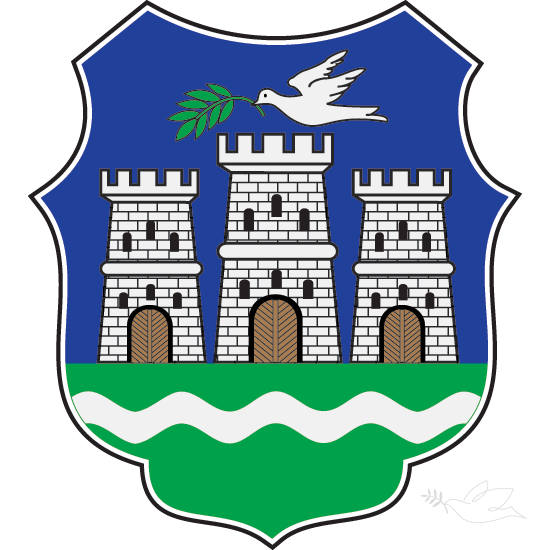 ЛОКАЛНИ АКЦИОНИ ПЛАН ПОЛИТИКЕ ЗА МЛАДЕ ГРАДА НОВОГ САДАЗА ПЕРИОД 2019 – 2022. ГОДИНЕ                                 Нови Сад, децембар 2018. Уводна реч ГрадоначелникаМладиДоба младости је посебно доба у животу сваке особе. Поред биолошког и психолошког сазревања, одвија се веома важан процес укључивања младих у ширу друштвену заједницу. Завршетак младости  може се одредити степеном економске аутономије, социјалне независности и степеном одговорности, али прецизно одређивање почетка и краја младости представља занимљив феномен. Најједноставнији начин одређивања граница јесте на основу узрасне категорије. Према Закону о младима, младе чине сви од 15 до 30 година. У Националној стратегији за младе овај појам означава фазу живота између детињства и одраслог доба. У неким културама младост траје тек колико и један свечани обред уласка у одрасло доба, док је у другим то дуг пут. Седећи са пријатељима на тераси Петроварадина, Стево Жигон, наш познати глумац, тад већ у зрелим годинама, рекао је: "Младост је најозбиљније доба у животу човековом"! И заиста, кад мало боље промислимо, када, у ком периоду живота са толиком озбиљношћу и посвећеношћу приступамо неким стварима? Са коликом страшћу се посвећујемо пријатељима, пословима, идејама? Са коликом енергијом и жељом улазимо у неке подухвате? Са колико одговорности се односимо према самоме себи, у том младалачком добу?   Млади у Новом СадуИсторијски, као и данас, Нови Сад јесте био и остао средина са изузетно живописном популацијом младих. Ово је град са сталним приливом становништва, у питању је средиште Универзитета у Новом Саду, место са релативно богатом културном и спортском понудом, те бројним регионално и глобално популарним фестивалима. У граду постоји развијена формална и неформална инфраструктура специфичних средњих школа (уметничка, балетска итд.). Нови Сад је град и за разне организације цивилног друштва, односно за друштвено удруживање или друштвени активизам грађана. С тим у вези, Нови Сад је у целом региону препознатљив и као креативни и иновативни простор веома развијених омладинских поткултура, култних уметничких покрета, популарних рокенрол и панк бендова, те спортских друштава са дугом традицијом (нпр. Веслачки клуб "Данубиус" основан је још 1885. године, а фудбалски клуб "Војводина" 1914. године). Затим, новосадска "Трибина младих" (данашњи Културни центар Новог Сада) била је и институционални простор који је лансирао уметнички покрет неоавангарде у Србији. Међутим, поставља се питање колико је овакво наслеђе живо и међу данашњим младима?Наше истраживање је зато намерно обухватило један веома широки обим питања, дилема и проблема који одликују и "притискају" младе данас. У питању је била анализа многих међуповезаних аспеката онога што чини једно интегрисано, целовито или специфично искуство младих у савременом друштву: од квалитета живота, здравља и слободног времена, преко образовања и запошљавања, све до друштвеног активизма и специфичне културе младих. Наша намера састојала се у томе да на један што свеобухватнији начин маркирамо затечено стање и изазове пред овом кључном узрасном групом у нашем граду, али и у ширем друштву.Према Статистичкој процени, Нови Сад има 322.071 становника. Од тога, млади од 15 до 30 година чине 56.153 или око 18%.Елементи локалне омладинске политике Град Нови СадСтатут Града Новог Сада, у члану 13. став 1. тачка 45. уређује да Град Нови Сад у вршењу својих надлежности, преко својих органа, у складу са Уставом и законом уређује и ствара услове за бригу о младима, доноси и реализује стратегију и акциони план политике за младе, оснива канцеларије за младе и ствара услове за омладинско организовање. Канцеларија за младеОдлуком о градским управама Града Новог Сада, у саставу Градске управе за спорт и омладину образована је Канцеларија за младе са положајем сектора. Правилником о унутрашњем уређењу и систематизацији Градске управе за спорт и омладину, у Канцеларији за младе систематизована су четири радна места. У Канцеларији за младе обављају се послови који се односе на уређење и стварање услова за бригу о младима, доношење и реализацију стратегије и акционог плана за њено спровођење на територији Града, праћење остваривања акционих планова, програма за младе и рад на унапређењу локалне омладинске политике, успостављање и одржавање сарадње са локалним организацијама, удружењима и групама младих, организацијама за младе, ученичким и студентским парламентима, институцијама, установама и организацијама које у оквиру своје надлежности имају програме за младе, подстицање омладинског организовања и други послови у складу са Одлуком. Радом Канцеларије за младе, као сектора у оквиру Градске управе за спорт и омладину, руководи помоћник начелника за младе и финансијске послове. Омладински клубОмладински ОК клуб, који делује као саставни део Канцеларије за младе, представља директну везу између ЛАП-а и његове имплементације, пружа младима могућност да се окупљају, осмишљавају и реализују активности, остваре своје потенцијале и тако оснажени допринесу развоју заједнице, обезбеђује подршку, простор и опрему за окупљање и креативно изражавање младих, трибине, промоције, конференције, радионице, културну и уметничку продукцију, реализацију пројектних активности удружења младих и удружења за младе.Савет за младеСтатутом Града Новог Сада предвиђено је да Скупштина Града Новог Сада образује Савет за младе као стално радно тело Скупштине. Савет за младе броји једанаест чланова и чланица, а чине га представници и представнице политичких партија које партиципирају у  Скупштини Града Новог Сада .Пословником Скупштине Града Новог Сада уређено је да Савет за младе разматра питања у вези са унапређењем положаја младих, даје мишљење на нацрте одлука и других општих аката које доноси Скупштина у областима од значаја за младе, иницира припрему пројеката и учешће Града у програмима и пројектима за младе, подстиче сарадњу Града и омладинских организација и удружења и даје подршку реализацији њихових  активности, иницира и учествује у изради стратегије и акционог плана политике за младе и прати њихово остваривање, обавља и друге послове од интереса за младе.3.5. Градоначелников Савет за младеРешењем Градоначелника Града Новог Сада образован је Савет за младе на територији Града Новог Сада као радно саветодавно тело Градоначелника Града Новог Сада, а чине га представници Града у чијем су делокругу области од интереса за младе, удружења младих, удружења за младе и њихових савеза, Канцеларија за младе, заједнички представник савета националних мањина и угледни стручњаци. Најмање једну трећину чланова Савета за младе чине представници младих из реда удружења и њихових савеза. Његов задатак је да:- даје мишљења и препоруке Градоначелнику у вези са унапређењем услова за спровођење омладинске политике на територији Града, иницира и предлаже планове и програме за унапређење услова за активно укључивање младих у живот и рад друштвене заједнице, подстиче младе да активно учествују у друштвеним токовима кроз афирмацију и подршку омладинских активности и креирању омладинске политике, у сарадњи са доносиоцима одлукa на територији Града и друго у складу са Решењем. 3.6. Омладинска престоница Европе Нови Сад – ОПЕНС 2019Титулу Омладинске престонице Европе додељује Европски омладински форум једном граду на период од годину дана, а тај град и млади имају могућност за културни, друштвени, економски и сваки други развој. Титулу Омладинске престонице Европе Град Нови Сад je добио за 2019. годину, њу носи Град Нови Сад, али она припада свим младима од 15. до 30. године. Процес кандидатуре Новог Сада подржан је од стране преко 100 омладинских  организација за младе, преко 40 иностраних организација и мрежа за младе, преко више десетина институција, али и 2019 младих који су својим потписом подржали иницијативу да Град Нови Сад понесе ову титулу. Пројекат ОПЕНС 2019 подржан је од стране Владе Аутономне покрајине Војводине, Покрајинског секретаријата за спорт и омладину и Владе Републике Србије, Министарства културе и информисања.Закључком Владе Републике Србије 05 број 69-3094/2018 („Службени гласник Републике Србије“ број 42/2018) пројекат ОПЕНС 2019  проглашен је пројектом од Националног значаја за Републику Србију.Реализација активности, програма из апликације Града Новог Сада, и проналажење модела одрживости после 2020. године поверена је Омладинском савезу удружења „Нови Сад омладинска престоница Европе – ОПЕНС“ и реализује се кроз седам стубова који прате мотивацију и циљеве из апликације Града Новог Сада.I Славимо енергију младих људиII Подстичемо иновације и креативностIII Промовишемо Европу и европске вредностиIV Негујемо разноликост младих у разноликим друштвимаV Подстичемо учешће младихVI Јачамо омладинске организацијеVII Развијамо инклузивне омладинске политике3.7. Новосадски омладински форум - НОФНовосадски омладински Форум (у даљем тексту: НОФ) представља највеће независно представничко тело младих (платформа која омогућава учешће младих у процесима доношења одлука везаних за омладинску политику кроз партнерство организација и градске управе) у Новом Саду, чија је мисија да удружено и сложено делује кроз процесе заговарања, активног учешћа и изградње поузданог партнерства у циљу унапређења положаја младих и друштвеног развоја Града Новог Сада.НОФ је платформа на којој се јавно дискутује о стању, потребама и другим актуелностима из омладинске политике Града Новог Сада или других политика које су у интересу младих.НОФ окупља омладинске организације, организације за младе, њихове савезе и нефомалне групе младих.Делегати Новосадског омладинског форума могу бити бирани у различита радна тела, комисије, одборе, савете и слично који образују локалне институције и организације, а чији рад је од важности за омладинску политику на територији Града Новог Сада.Визија НОФ-а је да млади постану главни покретачи и актери развоја Града Новог Сада, кроз равноправно учешће у раду институција Града.Стратешки приоритети НОФ-а су:I Повећање учешћа младих у процесу доношења одлука у Граду Новом СадуII Унапређење интерних капацитета и ресурса НОФ-а3.8. Удружења и институцијеОсим наведених институционалних елемената омладинске политике, у Новом Саду је веома живописна сцена удружења младих и за младе која се баве свим приоритетима који су обрађени у овом акционом плану. Удружења грађана су веома важан актер за спровођење омладинске политике и важан партнер градским структурама у имплементацији омладинске политике. Удружења младих и за младе су препозната Законом о младима.  Осим наведених субјеката омладинске политике на нивоу Града, ту су и Савези удружења грађана чији су циљеви и област остваривања циљева усмерени на младе и друге институције које директно или индиректно раде са младима и за младе. Оне су од виталног значаја за целокупни обухват младих у омладинској политици у граду. Под другим институцијама подразумевају се основне и средње школе, домови здравља, полицијске управе, филијале националних служби за запошљавање, музеји, библиотеке и други. 	Локални акциони план за младе4.1. Зашто Локални  акциони план?Локални акциони план за младе (у даљем тексту: ЛАП) је стратешки градски документ који дефинише приоритетне области за младе и активности које одговарају на специфичне потребе младих одређене средине. ЛАП-ом се обезбеђује допринос спровођењу циљева и приоритета Националне стратегије за младе на локалном нивоу, као и других секторских стратегија које утичу на животмладе особе, те међународних докумената из области омладинске политике. Локалне самоуправе кроз процес израде и спровођења ЛАП-а за младе обезбеђују: планско и дугорочно задовољење потреба младих креирањем мера и услуга прилагођених потребама младих у локалној средини; економичније коришћење постојећих ресурса (материјалних, техничких и људских); унапређење сарадње локалних институција и организација њиховим умрежавањем; економичније и ефикасније коришћење општинског буџета намењеног омладинским програмима; могућност успешног коришћења алтернативних извора финансирања.Сам акциони план не може одговорити на све изазове са којима живе млади људи у Новом Саду. ЛАП може поставити кључне приоритете, циљеве и мере, такође, предложити механизме сарадње и институционалне системе подршке младим људима у Новом Саду. У заједничкој активности, удружења младих и за младе и Град наступили су координираним процесом у којем се ЛАП више не сматра документом већ афирмативним процесом који окупља субјекте омладинске политике и који обезбеђује одговорност у спровођењу. Тек заједничким деловањем елемената и субјеката омладинске политике, улагањем ресурса у ефективно спровођење циљева и мера, међусекторском сарадњом и мерењем ефеката може се очекивати побољшано стање живота младих у Граду због којег се овај документ и креира. 4.2. Радна група за израду Локалног акционог плана и техничка подршка процесу Градска управа за спорт и омладину – Канцеларија за младе је у складу са закључком Градоначелника од дана 29. 06. 2018. године упутила Jавни позив за подношење пријава за учешће представника удружења младих, удружења за младе и њихових савеза, ученичких и студентских парламената, установа, научноистраживачких института и младих са територије Града Новог Сада у изради Локалног акционог плана политике за младе Града Новог Сада за период од 2019. до 2022. године. Решењем Градоначелника Града Новог Сада број: 66-2/2018-141-II од 17. 8. 2018. године образована је Комисија за израду Локалног акционог плана за младе Града Новог Сада за период од 2019. до 2022. године са задатком да изврши анализу стања омладинског сектора и припреми предлог текста ЛАП-а за период од 2019. до 2022. године. Комисију чини председник, заменик председника и 26 чланова:Председник Комисије- Огњен Цвјетићанин, члан Градског већа Града Новог СадаПотпредседник Комисије- Вукашин Гроздановић, координатор Омладинског савеза удружења „Нови Сад омладинска престоница Европе - ОПЕНС“ЧлановиМилан Ђурић, члан Градског већа Града Новог СадаДане Прибић, Центар за развој демократског друштва „Europolis“Мира Новаковић Илин, Новосадски хуманитарни центарТимеа Бодиш, Центар за пружање емотивне подршке и превенцију суицида „Срце“Даница Мушицки, Удружење „Живот као инспирација“Миљана Барјамовић, Удружење „Живот као инспирација“Марко Милошевић, Омладинска организација „Red Line“Бојан Јапунџић, „Послови за младе“Драгица Јовишевић, Институт за јавно здравље ВојводинеИвана Миловац, Инжењери заштите животне срединеГоран Остојић, Кулинарски институт „Know how“Никола Милановић, „Европски омладински центар Војводине“Марко Јозић, „Ново културно насеље“Виолета Станковић, Центар за омладински радЈована Стевановић, Друштво за подршку особама са аутизмом Града Новог СадаДамир Бојић, Удружење „Омладински центар ЦК13“Дарко Лазаревић, Омладина ЈАЗАС Нови СадИгор Црнобарац, Институт за омладинске политикеБиљана Кикић Грујић, „Таргет“ центар за превенцију девијантног понашања код младихСаша Мандић, Институт за омладинске политикеАлександар Остојић, Савез Студената Универзитета у Новом СадуМилош Бугарчић, Савез студената Универзитета у Новом Саду – Савез студената Медицинског факултетаМилан Криловић, Удружење грађана „Youth fest“Тамара Бањац, „Центар за истраживање, развој и примену практичних знања и вештина ЦЕИР“Јован Коцевски, Савез извиђача Нови СадМилан Бабић, Институт за омладинске политике  На основу члана 9. став 1. Одлуке о остваривању потреба и интереса младих у областима омладинског сектора на територији Града Новог Сада ("Службени лист Града Новог Сада", бр. 9/13, 11/15, 44/16 и 17/17) и Закључка Градоначелника Града Новог Сада, број: 66-2/2018-158-II од 2. новембра 2018. године, Градска управа за спорт и омладину - Канцеларија за младе расписала је Јавни конкурс за финансирање програма којим се омогућава израда и доношење Локалног акционог плана политике за младе Града Новог Сада за период од 2019. до 2022. године. Програм који је финансиран кроз овај конкурс својим активностима директно је допринео процесу израде и доношења ЛАП-а. Програм је обезбедио учешће младих у изради и доношењу ЛАП-а, промоцију процеса израде и доношења, као и промоцију самог ЛАП-а младима и широј јавности.Поред наведених активности у оквиру програма који је подржан, пружена је и административно-техничка и стручна подршка Комисији која је радила на изради ЛАП-а. Програм је координирало удружење младих „ЕВРОПСКИ ОМЛАДИНСКИ ЦЕНТАР ВОЈВОДИНЕ“, које је подржано од стране 20 организација са територије Града Новог Сада, од којих је 8 организација заједно са „ЕВРОПСКИ ОМЛАДИНСКИ ЦЕНТАР ВОЈВОДИНЕ“ делегирало своје чланове у Комисију за изради овог стратешког документа.4.3. Принципи и вредностиЛокални акциони план за младе Града Новог Сада заснива се на неколико принципа и вредности, а који су у складу са Националном стратегијом за младе,  Акционим планом политике за младе у Војводини и Законoм о младима, који произилазе из вредносног система чији су основи Устав Републике Србије, Универзална декларација о људским правима, Конвенција УН о правима детета, Конвенција Савета Европе о људским правима и основним слободама, као и у складу са циљевима Агенде 2030 за одрживи развој.Принципи локалног плана акција су:Поштовање људских права – Сви млади имају иста права без обзира на пол, расну и националну припадност, религијско и политичко опредељење, сексуалну оријентацију, социјални статус, као и функционалне сметње/инвалидитет. Стварају се равноправне могућности за развој младих, засноване на једнаким правима, а у складу са потребама, властитим изборима и способностима.Равноправност – Сви млади имају право на једнаке шансе, на информисање, на лични развој, доживотно учење, запошљавање у складу са разноврсним сопственим карактеристикама, изборима и способностима. Обезбеђује се поштовање родне равноправности, недискриминације, слободе, достојанства, безбедности, личног и друштвеног развоја младих.Одговорност – Подстиче се и развија одговорност оних који раде са младима, као и одговорност младих у складу са њиховим могућностима.Доступност – Препознају се и уважавају капацитети младих као важан друштвени ресурс, при чему се исказује поверење и подршка њиховим потенцијалима. Омогућава се и обезбеђује доступност свих ресурса младима. Обезбеђују се услови за очување здравља младих и квалитетно провођење слободног времена. Афирмише се и стимулише постепено увођење и развијање инклузивног образовања на свим нивоима. Солидарност – Развија се међугенерацијска солидарност и улога младих у изградњи демократског грађанства. Подстичу се сви облици вршњачке солидарности, подстиче се култура ненасиља и толеранције међу младима.Сарадња – Подржава се и обезбеђује слобода удруживања и сарадња са вршњацима и подстиче међугенерацијска сарадња на локалном, националном и међународном нивоу.Активно учешће младих – Обезбеђују се права, подршка, средства, простор и могућност како би млади учествовали у процесу доношења одлука, као и у активностима које доприносе изградњи бољег друштва.Интеркултурализам -Омогућава се поштовање различитости у свим областима људског живота, толеранција, као и афирмација уметничких и креативних приступа усмерених на неговање и развијање интеркултуралног дијалога између младих. Целоживотно учење – Промовише се целоживотно учење у којем се афирмишу знање и вредности и омогућава стицање компетенција. Обезбеђује се повезивање формалних и неформалних облика образовања и развијање и успостављање стандарда у образовању.Заснованост – Обезбеђује се да сви стратешки концепти, принципи и активности који се односе на младе буду засновани на утемељеним и релевантним подацима и резултатима истраживања о младима.Примена заједничких стандарда превенције конзумације и промоције алкохола у омладинским активностима 4.4. Методологија израде Локалног акционог планаМетодологија израде ЛАП-а обухватила је неколико фаза:1. Прикупљање података и аналитичка обрада података2. Квалитативна анализа података – креирање препорука и корективних мера3. Измене, допуне и усвајање препорука - израда акционог плана за наредни периодУ оквиру ове три фазе, реализовани су следећи кораци: -	Обезбеђивање подршке од стране Града-	Именовање Радне групе за израду ЛАП-а-	Припрема процеса прикупљања података-	Прикупљање података-	Анализа података и израда извештаја на основу обраде прикупљених података-	Израда нацрта ЛАП-а на основу добијених резултата и препорука-	Достављање нацрта ЛАП-а Градском већу Града Новог Сада -	Достављање ЛАП-а Скупштини на усвајање4.5. ИстраживањеИстраживање као саставни део процеса израде ЛАП-а имало је за циљ прикупљање квалитативних и квантитативних података о младима, њиховом статусу, потребама, мишљењима и ставовима о животу младих у Граду и приградским насељима. Истраживање је методолошки постављено као комбинација неколико техника и инструмената за прикупљање релевантних података који су дали смернице за даљу израду документа. За основу истраживања постављена је анкета која је обухватала комбинацију отворених и затворених питања и која је била дистрибуирана путем агенције у граду и насељеним местима. Анкета је била усмерена на младе од 15 до 30 година. Постављене су три референтне тачке које се прожимају кроз цело истраживање, а које обухватају ниво информисаности младих, учешће младих и обухват младих у програмима, пројектима и активностима за младе, те елементима и субјектима омладинске политике. Анкету је попунило 1000 младих особа са територије Града Новог Сада.  Осим анкете, спроведено је 27 фокус група са различитим учесницима, представницима организација, институција које се директно или индиректно баве младима, као и са појединцима из различитих сектора. Фокус група је ближе усмерила изазове у раду са младима, дала препоруке и закључке за 9 приоритетних сектора. Деск анализа је обухватила различите локалне, покрајинске, националне и међународне документе, акционе и стратешке планове и различита истраживања и препоруке, као и резултате имплементације ЛАП-а у претходном периоду. Деск анализа је специфично утемељење закључених мера и циљева. Део истраживања био је усмерен на анализу капацитета и ресурса организација и институција у граду које се директно или индиректно баве младима. Предвиђено је да овај део резултата буде подршка у усклађивању броја активности, ресурса и капацитета, те боље разумевање капацитета субјеката омладинске политике. Истраживање је спроведено током октобра и новембра месеца 2018. године.ПриоритетиОдлука о остваривању потреба и интереса младих у областима омладинског сектора на територији Града Новог Сада ("Сл. лист Града Новог Сада", бр. 9/13, 11/15, 44/16 и 17/17) дефинише да ЛАП одређује конкретне мере и активности чијом реализацијом ће се обезбедити подршка: подстицању младих да активно учествују у друштвеним токовима кроз афирмацију и подршку омладинским активностима, омладинском раду и неформалном образовању; подстицању удружења младих, удружења за младе и савеза да учествују у спровођењу омладинске политике, укључујући изградњу капацитета удружења младих; за оснивање и рад клубова за младе, омладинских центара и др.; за стварање услова за активно и квалитетно провођење слободног времена младих, бављење спортом, неговање здравих и безбедних стилова живота, спровођење волонтерских активности, организацију обука, семинара и манифестација од значаја за запошљавање и усавршавање младих, као и за потребе младих у области културе, и активностима и пројектима којима се подстиче одрживи развој и заштита животног окружења.Приликом дефинисања приоритета за ЛАП 2019-2022. године Радна група пошла је од општих стратешких циљева дефинисаних Националном стратегијом из 2015. године, Акционим планом политике за младе у Војводини и претходним Локалним акционим планом политике за младе Града Новог Сада 2015-2018. године. Радна група је груписала 9 области:1. Образовање младих2. Запошљавање младих3. Здравље младих4. Култура и слободно време младих5. Волонтирање и активизам младих6. Безбедност младих7. Информисање младих8. Млади у заштити животне средине и одрживом развоју9. Социјална политика према младима.На основу анализе тренутног стања, актуелних политика, актера и ресурса, постављени су стратешки циљеви за сваку област, који дају смернице, како градским органима и службама, тако и осталим актерима омладинске политике на локалном нивоу, на који начин и у којим питањима младима треба подршка и кроз које активности се може доћи до унапређења њиховог положаја. Стратешки циљеви дају корисне смернице и свим осталим актерима локалне заједнице који се одлуче да своје програме, активности и деловање намене, отворе или прилагоде младима. Из стратешких циљева издвојени су приоритетни циљеви – правци деловања који су најадекватнији за задовољавање потреба младих у свакој области. За сваки приоритетни циљ формулисане су мере - активности које треба реализовати да би се циљеви остварили, као и индикатори за сваку од њих, који ће обезбедити праћење и мерљивост остварених промена. Приликом одабира приоритета водило се рачуна да носиоци активности којима ће се циљеви остваривати могу бити омладинске организације, градске управе, институције које се директно или индиректно баве младима.Остваривање циљева и мера биће усклађено са принципима и вредностима на којима је заснован ЛАП. 5.1. НадциљевиНа основу анализе тренутног стања, актуелних политика, субјеката и ресурса, постављени су приоритетни циљеви за сваку област који дају смернице, како градским органима и службама, тако и осталим актерима омладинске политике на локалном нивоу, на који начин и у којим питањима младима треба подршка и кроз које активности се може доћи до унапређења њиховог положаја.Приоритетни циљеви дају корисне смернице и свим осталим субјектима локалне заједнице који се одлуче да своје програме, активности и деловање намене, отворе или прилагоде младима.Из приоритетних циљева издвојени су стратешки циљеви – правци деловања који су, по мишљењу Радне групе, а у односу на тренутну ситуацију, капацитет локалне самоуправе, институција, установа и удружења, најадекватнији за задовољавање потреба младих у свакој области. Водило се рачуна да носиоци активности којима ће се стратешки циљеви остваривати буду Град Нови Сад, омладинске организације, организације за младе и институције, чиме се омогућава директно учешће младих у имплементацији Локалног акционог плана и одрживост омладинске политике.Општи приоритетни циљ је обезбеђивање одрживости програма и омладинске политике на територији Града Новог Сада и предузимање свих активности у том смеру. За сваки приоритетни циљ формулисани су стратешки циљеви и мере - активности које треба реализовати, као и индикатори за сваку од њих, који ће обезбедити праћење и мерљивост остварених промена. Анализом приоритета, циљева и мера, препознате су потребе младих које надилазе појединачне области, обједињавају шири спектар услуга намењених младима и чија важност захтева посебну пажњу и обезбеђује континуиране активности и пут ка одрживој омладинској политици, а дефинисане су кроз 3 надциља:1. Омладински центри и клубови2. Инфо центри за младе3. Градски волонтерски центри/сервисиЗа успешно задовољавање приоритетног циља кроз ова три надциља који дефинишу  потребе младих у Новом Саду, препорука је да Град буде њихов оснивач, да се пронађе модел управљања у који су укључене омладинске организације и организације за младе, или да се обезбеди простор, редовно покривање основних трошкова, програмско финансирање и континуирана подршка омладинским организацијама и организацијама за младе.Омладински центри и клубови – места где би млади реализовали своје активности и програме, односно места где би се практиковао омладински и волонтерски рад. У циљу задовољења потреба свих група младих, било би добро у Новом Саду омогућити оснивање и рад више омладинских центара и клубова, на различитим локацијама у Граду. Ова места би требало да су прилагођена за реализацију различитих активности и програма - радионице, курсеви, простор за вежбање музичких група/појединаца, простор за концерте, простор за вежбање позоришних и сличних група, простор за извођење представа, перформанса и слично, простор за предавања, трибине и друго.Инфо центри за младе - Основни циљ инфо центара за младе јесте да пруже правовремене и проверене информације, као и одговоре на питања и потребе младих људи који у њих свакодневно долазе у потрази за различитим информацијама које треба да им олакшају доношење одлука и сналажење у животу. Информисање младих представља не само предуслов за активно учествовање у животу заједнице и утицање на њен развој, већ и предуслов за побољшање општег квалитета живота младих људи. Пратећи анализе и досадашње праксе, инфо центри на једном месту пружају различите услуге младима - прикупљају, обрађују, прилагођавају и дистрибуирају информације, пружају саветодавну подршку, омогућавају сусрете и размене, едукују и оснажују младе. У складу са каналима комуникације које млади најчешће користе, инфо центри би требало, осим простора у који млади могу доћи лично и добити информације од омладинских радника, да омогуће и пружање услуга путем интернета.Градски волонтерски центри/сервиси – Основни задаци градских волонтерских центара/ сервиса били би да:- успоставе баланс између понуде и потражње за људским ресурсима - волонтерима;- у сарадњи са јавним институцијама и организацијама креирају и спроводе квалитетне локалне волонтерске програме на основу идентификованих потреба локалне заједнице и потенцијалних корисника програма;- врше регрутацију (окупљање) волонтера и да их евидентирају у бази података, те да обезбеђују квалитетну припрему и додатну едукацију волонтера, као и супервизију, праћење и вредновање реализације програма, као и законитости ангажовања волонтера;- пружају подршку у унапређивању капацитета институција и организација, са циљем успостављања јединственог и организованог рада са волонтерима (волонтерски менаџмент);- у сарадњи са институцијама и организацијама промовишу и развијају волонтеризам.5.2. Међусекторска сарадњаПодршка младима у њиховом пуном друштвеном и социоекономском развоју и учешћу у развоју локалне заједнице није и не може бити одговорност једне особе, нити само једне организације или институције. То је задатак свих субјеката омладинске политике у локалној заједници. Синхронизованим радом, међусобним обавештавањем, сарадњом и планирањем можемо очекивати потпуно коришћење потенцијала и позитивне ефекте. Сама природа институционалне бриге о младима упућује на интерсекторски и међуинституционални рад са фокусом на заједнички циљ. Кроз међусекторску сарадњу ствара се могућност за peer to peer размену искустава и унапређење заједничких сегмената рада између различитих субјеката на локалном нивоу. Заједничким радом институција и организација које директно или индиректно раде са младима и за младе се усмерено даје јача подршка за развој младих. Кроз међусекторску сарадњу подиже се ниво информисања о активностима како код младих, тако и на нивоу сарадње субјеката омладинске политике. Заједничко ангажовање свих субјеката омладинске политике подразумева поделу ризика, средстава, ресурса, а као коначну корист овакав рад доноси боље стање младих у локалној заједници. Синхронизацијом деловања, креирањем пакета стандарда у раду са младима и континуираним праћењем обезбедићемо веће учешће младих, ефекте рада и начине за унапређење омладинске политике. Координација свих субјеката омладинске политике пут је ка одрживој омладинској политици у Граду Новом Саду. У складу са тим предлажу се неке од активности које би довеле до подизања упућености субјеката омладинске политике:- Потписивање дугорочних, програмских меморандума и протокола о сарадњи између удружења, савеза, институција и приватног сектора;-    Фреквентни састанци представника институција, мрежа, удружења и савеза;-    Рад на анализи капацитета субјеката омладинске политике;-    Подизање капацитета субјеката омладинске политике;-    Подстицање и реализација заједничких пројеката и програма;- Континуирана подршка раду НОФ-а у циљу подизања капацитета и редовног функционисања.Акциони план по областимаОбразовање младих"Када финансирате образовање, Ви обезбеђујете напредак ка свим миленијским развојним циљевима"У најширем могућем облику, образовање подразумева процес прилагођеног и олакшаног учења или стицања знања, вештина, вредности, веровања и навика. Овим процесом друштво преноси акумулирано знање, вештине и вредности, са једне генерације на другу. Зато данас, образовање није само право већ „пасош“ за људски развој, који отвара „врата“ и проширује могућности и слободе.Образовање доприноси подстицању мира, демократије и економског раста, као и побољшању здравља и смањењу сиромаштва. Област образовања омладине у Републици Србији, па тако и у Новом Саду, уређује се различитим сетом закона, стратегија, акционих планова и других докумената који се континуирано усавршавају како би се дошло до оптималног и најбољег могућег решења образовања за младе.Теренско истраживање међу младима из Новог Сада утврђује да чак 10% младих, на питање да наведу пример чиме су задовољни када је у питању квалитет живота младих у Новом Саду, одговара да је то управо квалитет образовања, као и да им је важна бројност избора средњих школа и факултета. На питање које три области би највише требало унапредити у Новом Саду, чак 18,2%, убедљиво највише, одговорило је управо област Образовање. Забрињава чињеница да је свега 4% младих континуирано похађало неки вид неформалне или информалне едукације. Ово говори о својеврсном јазу између формалног, које је обавезно и неформалног, целоживотног али необавезног образовања. Када се упореде резултати ове области са резултатима из области Запошљавања младих, јасно се види да су главни проблеми стручне праксе и каријерно вођење за време формалног образовања. Тема „унапређење образовања“ је приоритет младих у Граду Новом Саду, а њу, на пет места иза, прати тема бесплатног неформалног образовања, за коју чак 4,6% младих који су били укључени у истраживање кажу да је важна. Деск анализом потврђено је да образовни систем има стратешке документе који добро таргетирају проблематику образовања, али је акценат тих планова да образовни систем сам решава проблеме  сопственим ресурсима и да је то приоритет. Истраживање путем фокус група, указало је на све ове специфичности до којих се дошло путем осталих истраживања и максимално приближило проблему. Информисаност младих на тему образовања које им је доступно показало се као кључни проблем. Квалитетом су задовљни, али су суштински сувише мало искуства имали изван система формалног образовања. Веома је значајан податак да чак 59,3% младих никада нису похађали семинаре, курсеве, креативне радионице или друге врсте едукација које нису у вези са наставом у њиховој школи. Понуда неформалних обука овог типа у Новом Саду је сигурно међу највећим  у држави, што може да говори о слабој промоцији оваквих програма од стране реализатора. Млади су у 58,6% случајева такође чули за постојање онлајн курсева из различитих едукативних области, али их не практикују. Проблематика информисаности се продубљује ако се упореде урбани делови града са приградским насељима. Слични резултати свих нивоа истраживања показују да је информисаност „уско грло“ проблема и када се ради о каријерном вођењу и саветовању, а нарочито о реализацији стручних пракси за младе. Каријерни сервиси требало би дакле, да подразумевају базе заинтересованих послодаваца, базе ментора, али и базе знања и вештина којима би могли да младог човека припреме за његову стручну праксу, да му дају основне информације о његовим правима и обавезама, као и о искуствима за први интервју за посао и да својим радом промовишу примере добрих пракси. Установе формалног образовања спроводе доследно своје стратегије, и у њиховом раду често нема места за неке друге учеснике, па и квалитетне пројекте, што је довело и до слабог ангажовања омладинских удружења. Тек укључивањем сва три сектора: образовног, привредног и омладинског, постоји могућност да се постојећи проблеми у образовању премосте.Уколико би се неформално образовање приближило формалном, кроз креирање заједничких онлајн алата, реализацију стручних усавршавања, признавање пракси у невладином сектору, тада би засигурно дошло до веће међусекторске сарадње и квалитетнијег  исхода образовног процеса за младе.Приоритетни циљеви:Обезбедити услове за развој компетенција потребних за активно укључивање више младих у друштво, запошљавање и даље образовање, кроз квалитетне програме неформалног образовања и омладинског рада који прате потребе младих;Подстицати развој квалитетних ваннаставних активности у школама и факултетима кроз сарадњу установа формалног образовања и удружења младих и за младе;Промоција науке и истицање значаја образовања за друштвену заједницуПодржати програме радне праксе кроз међусекторску сарадњу (владин, цивилни и привредни сектор)Запошљавање младихУ Републици Србији свако има право на слободан избор рада и у складу са важећим законом гарантује му се право на рад. Под једнаким условима, свима су доступна сва радна места, уз потпуно поштовање достојанства  личности  на раду, као и обезбеђивања безбедних и здравих услова рада, потребне заштите на раду, али и ограниченог радног времена, уз дневни и недељни одмор, плаћене годишње одморе, правичну накнаду за рад, као и правну заштиту у случају престанка радног односа. Ових права се није могуће одрећи, а корак испред чини се у случају жена, омладине и особа са хендикепом, којима се омогућује посебна заштита на раду и посебни услови рада, у складу са законом.Запошљавање младих један је од националних приоритета, запошљавање, самозапошљавање и предузетништво младих су издвојени као посебна област НСМ. Запошљавање младих је први, логичан корак након завршетка формалног образовања, те је управо обезбеђивање квалитетног образовања младих предуслов за његову успешну самосталну интеграцију у друштво. Према истраживању, 34,8% испитаника се још увек школује, 42% младих је запослено у или ван струке, а незапослених има 23,1% испитаника. Осетно је изражен проблем запошљивости младих из маргинализованих, угрожених група, попут самохраних мајки, деце палих бораца, младих са хендикепом, младих припадника ромске заједнице итд. Такође, оно што карактерише читав регион, па тако и Нови Сад, јесте континуирани одлазак младих у иностранство, тзв. „одлив мозгова“.Истраживање је показало је да је тема запошљивости приоритет тек за 6,7% младих. 72% младих се не налази на евиденцији Националне службе за запошљавање (у даљем тексту: НСЗ), а само 11% их је члан омладинске задруге.У чак 29,2% случајева млади су на питање „Која би Вам обука помогла у тражењу посла?“ одговорили са обука из енглеског или неког другог страног језика, док 65% младих није чуло за фриленсинг праксу. Представници образовног, привредног сектора, омладински радници, као и представници НЗС током фокус група сложили су се да је неопходно креирати обуке младих за рад у привреди.Броју младих који раде изван своје матичне струке, говори у прилог лошој и неправовременој информисаности о кретањима и потребама привреде, као и ефикасног каријерног вођења и саветовања. Свега 18% испитаника је чуло и користило неке од програма усмерених ка запошљавању. Млади генерално нису довољно информисани, а ни едуковани на тему могућности за самозапошљавање, то је закључак који је добијен и истраживањем кроз фокус групе. Оно што је очигледан помак, јесте популаризација фриленсинга у Новом Саду, и ту омладински сектор може пуно да помогне када је у питању област запошљавања младих. Млади, образовани и информисани људи сами себи проналазе послодавце путем специјализованих интернет платформи, али на глобалном тржишту рада постоји још доста простора, нарочито за младе из Новог Сада, који је град са три универзитета, и више високообразовних установа.  Информисање на тему запошљавања младих, предузетништва, самозапошљавања и сл., требало би да добије и своју медијску покривеност. Примери добре праксе, млади предузетници, јавни часови и трибине, заслужују да се нађу у опису активности једног каријерног сервиса и да се баве афирмацијом конкретних струка у развоју, попут информационих технологија, туризма итд. Када су у питању млади из угрожених и маргинализованих група, неопходно је информисати младе на тему друштвеног (социјалног) предузетништва. Информисање омладинског сектора и организација које се баве запошљавањем младих неопходно је да континуирано раде на томе да друштвено предузетништво као стил и концепт пословања постану свакодневно прихватљиви на територији Града Новог Сада.Код 85% испитаника не постоји жеља за покретањем сопственог бизниса. Међусекторска сарадња, образовних, привредних и невладиних организација треба да се настави и да буде формализована кроз сам ЛАП, јер за то постоји конкретна потреба, нарочито у проблематици запошљавања младих, коју ни један од три сектора не може сам да реши. Кроз ЛАП треба стимулисати и развијати квалитетно спровођење стручне праксе у смислу развијања берзе приватних послова, односно да се пронађу начини да сви буду увезани, место где послодавци могу да пронађу институцију, спој институција, привредног сектора и омладинских организација, јер ће  њиховим умрежавањем доћи до развијања стручне праксе, односно праксе уопште.Циљеви:Информисати и подстицати младе да унапређују знања и вештине запошљивости, са посебним акцентом на повећање обухвата младих људи, а посебно младих из осетљивих група;Подизати капацитете младих за ефикасно управљање каријером кроз едукације, кампање и развој програма каријерног вођења и саветовања;Континуирано спроводити активности којима се доприноси популаризацији предузетништва младих и свих облика самозапошљавања и фриленсинга, кроз  промоцију примера добре праксе младих предузетника и савремених облика самозапошљавања у областима као што су „креативна индустрија“ и ИКТ индустрија.Здравље младихПрема дефиницији Светске здравствене организације, само потпуно физичко, ментално и социјално благостање, третира се као здравље, а не стање у којем постоји одсуство неке болести или тренутне слабости. Улагањем у јак здравствени систем креира се заједничка акција ка успостављању одрживог побољшања у пружању, коришћењу, квалитету и ефикасности здравствених услуга, за које је неопходно да укључују породичну негу, превентивне услуге и лековиту негу, а којима се обезбеђују здравље,  исхрана и остале потребе за правилан развој деце, младих, жена итд. Паралелно са побољшањем ових услуга, све ове акције утичу и на кључне покретаче перформанси друштва у целини, као што су политика, финансије, управљање, капацитет имплементације свих тих активности, понашање и друштвене норме, и учешће нација у иницијативама намењеним одржавању националне и глобалне здравствене сигурности. Здравље младих је посебно препознато као приоритет како на глобалном, тако и на националном нивоу. Улагање у здравље младих има, осим свог формалног значаја, кроз укупан систем здравствене заштите у Републици Србији, посебну важност, јер се већ данас може учинити много за будућност. Истраживање за потребе израде ЛАП-а показује да одређених помака има у односу на претходни период, али првенствено у домену физичког здравља младих. Резултати свих облика истраживања указују на велике осцилације у конзумирању превентивних здравствених програма. За младе је здравље уобичајена тема, али је уобичајено и ризично понашање, које добија потпуно нове облике. Однос оних који „воде рачуна“ о својој исхрани и оних који „не воде рачуна“ о истој је 53% наспрам 47%. Ови бројеви су претходним годинама били значајно негативнији, па се примећује тренд ка свести појединца о значају здравих стилова живота међу младим у Новом Саду.Здравље као приоритет за унапређење у Граду Новом Саду нашло се тек на шестом месту, тек за 5,1% испитаника који спадају у категорију младих. Иако је област Здравље младих веома заступљена по броју пројеката у претходном ЛАП-у, а по броју пројеката и на првом месту у односу на остале области, стиче се утисак да резултати нису на оном нивоу на којем би требало да буду. Фокус група нам говори да се годишње реализује 15-20 различитих пројеката финансираних од града или покрајине који имају различите аспекте промоције здравља. Упркос свему томе, проблематичан податак говори о томе да чак 57% младих иде код лекара или зубара само када има одређени здравствени проблем, а на превентивне прегледе иде свега 34% младих испитаника. Што се тиче резултата истраживања на тему менталног здравља младих где се као критеријуми јављају задовољство животом, присуство негативног или позитивног фактора – млади у нашој земљи показују исти ниво задовољства животом и позитивних осећања као и млади у развијенијим друштвима. Међутим, када крене суочавање са тржиштом рада – тај ниво крене значајно да опада. Проблеми младих тичу се услова у којима живимо, а посебно услова у нашој земљи и растућег песимизма – све већи број младих који одлазе у иностранствo и сл. С друге стране ту су и изазови који се тичу формирања новог идентитета, односа са вршњацима. Иако у Новом Саду постоји више психолошких саветовалишта за младе, она имају велике листе чекања што са једне стране говори о повећаној свести и потреби младих да траже психолошку подршку, а са друге стране да не постоји довољно капацитета за пружањем такве подршке.Забрињавајући је податак да чак 60% младих није ни чуло за програме унапређења менталног здравља. Проблематика репродуктивног здравља и информисања о њој, је константно потребна. Према резултатима теренског истраживања, свега 34,5% младих „редовно“користи контрацептивна средства, а „понекад“ тек 26,4% испитаника. Чак 24,7%младих изричито не користи контрацептивна средства. Овај велики удео категорије између указује на то да је неопходно додатно едуковати младе. Иако је то одавно доказано као корисно за омладину и друштво, у нашој средини је још увек сексуално васпитање прилично непријатна тема. 40% младих наводи да су пушачи а овај податак наводи на додатну мисао, о степену информисаности младих о штетности пушења. Чак 25,2% младих наводи да пије алкохол "једном недељно", а 27,8% "једном месечно". Узимајући у обзир да се у овом узорку налазе и особе млађе од 18 година, којима продавање није легално дозвољено, потребно је неупоредиво појачати утицај информисања младих на ове две теме. Свега 3% младих је користило услуге саветовалишта за младе. Такође, највећи број младих, чак 60%, није никад чуо за програме унапређења менталног здравља. Само 1,2% испитаника је учествовало у њима. Дакле, информисаност младих, тачније едукација о превенцији код очувања њиховог здравља, мора и даље остати приоритет.  Један од најважнијих закључака фокус група био је да само континуираним информисањем и позитивном промоцијом и едукацијом, најбоље вршњачком, могу да се постигну резултати на тему здравља младих. Предлог је да се укључе спортски радници и познате личности у програме неформалног образовања који се тичу здравих стилова живота, а такође их и медијски више промовисати и рекламирати. Када размишљају о унапређењу сопственог здравственог стања, млади, на првом месту наводе повећану физичку активност са 26,4%, а затим регулисање исхране са 25,8% и редовне, превентивне здравствене прегледе са 13,2%. Њих 9,5% не зна да одговори, а 5,3% наводи неконзумацију цигарета. Само 5% младих наводи да би потражили помоћ стручњака (психолог, саветовалиште, нутрициониста).Осим младих, за већу партиципацију неопходна је и међусекторска сарадња организована кроз сарадњу организација и институција у сврху удруживања капацитета, знања и ресурса како би акције биле што успешније и ефикасније у циљу промоције о раду цивилног друштва од стране институција и обрнуто. То је нарочито важно у борби за ментално здравље младих, најчешћи фактор је управо стрес, па је неоходно обезбедити додатне капацитете свима, без обзира на узраст или број младих. На тај начин, добили би се центри који могу да посаветују младу особу али и њихове родитеље, о свему што може или им већ ремети здравље.Циљеви ЛАП-а:У сарадњи са здравственим институцијама подстицати програме унапређења и заштите менталног здравља кроз директну подршку младима; Едуковати младе о штетности употребе психоактивних супстанци кроз креирање иновативних превентивних програма; Повећати ниво знања младих о репродуктивном здрављу кроз едукацију иновативним каналима комуникације, који су пријемчиви и доступни младима; Развијати знање и вештине младих о здравим стиловима живота кроз пружање информација и директне услуге за младе и повећати доступност примарне здравствене заштите за младе из посебно осетљивих група кроз информисање и подршку младима.Култура и слободно време младихУ литератури се среће толико велики број дефиниција да није тешко изгубити се у њима. На UNESCO конференцији посвећеној културној политици, одржаној 1982. године објављено је да: култура даје човеку способност да размишља о себи. Кроз културу се човек изражава, постаје свестан себе, препознаје своје недостатке, испитује своја достигнућа, неуморно тражи нова значења и ствара дела којима превазилази своја ограничењаКултуру можемо дефинисати у веома широком контексту, и она постоји у облицима који су многострани и стално се мењају зависно од места, укуса и раздобља. Култура је део прошлог, садашњег и будућег личног и колективног наслеђа, којем свако наредно покољење даје свој допринос. На одређени начин, она је одраз сваког друштва. За нас је важно да, када културу посматрамо у контексту младих људи, приметимо да млади кроз своју културну праксу и своју способност за иницијативу, истраживање и иновацију изграђују и играју улогу у свим културним развојима.  Култура је препозната као важан део инструмената и програма политике Европске уније. Лисабонски уговор, који је ступио на снагу 2009. године, обавезује ЕУ да у свим активностима узима у обзир културу како би се поспешило поштовање међу културама и промовисала разноликост.Како би млади учествовали у стварању културних добара, потребно је информисати их о значају њиховог ангажмана и тиме повећати њихову мотивацију за укључивање у културне активности. Неопходна је координација и сарадња свих структура различитих институција, као и њихово прилагођавање новим начинима рада и комуникације, како на националном тако и на регионалном и локалном нивоу. Вишеструки значај овакве сарадње огледа се и у чињеници да млади и омладинска удружења уносе иновације и у рад самих установа културе и других институција, које могу користити младалачку енергију и креативност и иновирати своје програме и начине организације.Према истраживању спроведеном за потребе израде Локалног акционог плана за младе Града Новог Сада увиђа се следеће:Трећина младих у Новом Саду су чланови библиотеке. У последњих 12 месеци 32,9% младих ниједном није посетило биоскоп, до 3 пута је посетило око половине младих (49,7%), а 17,4% је посетило више од 3 пута. 42,3% младих у последњих 12 месеци ниједном није присуствовало уживом извођењу (позориште, концерт, културно уметничко друштво). 71,8% младих ниједном није посетио музеј, изложбу или промоцију књиге у протеклих 12 месеци, и овај одговор чешће дају мушки испитаници, незапослени, као и испитаници са завршеном основном школом. 16% младих Новосађана чуло је и упознати су са активностима Нови Сад 2021. 55% даје одговор да су чули, али не знају детаље, док 29% није упознато. Испитаници су подељени када је реч о информисаности о културним дешавањима која су намењена младима у Новом Саду. 48% наводи да је информисано, док 52% није информисано. Више су информисане девојке, студенти и високо образовани. 30% испитаних наводи да у Новом Саду постоји јавни простор за провођење слободног времена младих (омладински клубови, културни и спортски центри, спортски терени и слично). 45% наводи да не зна да ли овакви простори постоје, док 25% даје одговор да у њиховој локалној заједници не постоје такви простори.  56% младих сматра да у Новом Саду има довољно културних дешавања за младе. На питање како би требало подстаћи да активније пратите културна дешавања, 38,3% младих наводи да би цене улазница требале да буду повољније или да постоје попусти за младе. 26,5% наводи да би их подстакло боље информисање о културним дешавањима. 20,3% би подстакла разноврснија, а 13,9% већа понуда културних догађаја за младе. 0,9% наводи да нису заинтересовани да активније прате културна дешавања.Истиче се недовољна партиципација младих у креирању културног програма/активности за младе (само 1% младих је учествовало у креирању културног програма/активности за младе) На питање шта недостаје да би се Ви лично у Новом Саду више бавили уметношћу, више од половине младих (53%) се изјашњава да нису заинтересовани да се више баве уметношћу. 28% наводи да их спречава недостатак финансијских средстава. 10,2% наводи да недостају курсеви и школе, 5,3% опрема, а 3,5% простор.  Циљеви: 1.  Развијати организационе капацитете удружења за младе и удружења младих која се баве културом, кроз едукативне програме, програме мобилности и програме организационог развоја2. Подржати програме културе који активно укључују младе, кроз пројекте у чијој реализацији учествују млади3. Подржати програме развоја културног туризма4. Подстицати квалитетно провођење слободног времена младих повећањем видљивости програма који обезбеђују квалитетно провођење слободног временаВолонтирање и активизам младихВолонтирање јесте организовано добровољно пружање услуге или обављање активности од општег интереса, за опште добро или за добро другог лица, без исплате новчане накнаде или потраживања друге имовинске користи. Према Закону о младима, млади треба да активно доприносе изградњи и неговању друштвених вредности и развоју своје заједнице, нарочито путем различитих облика волонтерских активности и да изражавају међугенерацијску солидарност и активно раде на стварању услова за једнако и пуно учешће у свим аспектима друштвеног живота младих особа са инвалидитетом, припадника националних мањина и свих других лица и друштвених група које могу бити у ризику од дискриминације, односно дискриминаторног поступања. – Закон о младимаЈедан од кључних проблема у овој области у Новом Саду је недовољно развијена подстицајна средина за развој и волонтирање код младих. Према теренском истраживању, највећи удео младих у Новом Саду никада није волонтирало у некој институцији или организацији. Већина младих наводи да је то зато што "нису заинтересовани", "не знају (зашто)", "није било прилике", "немају времена". Волонтирање младих, односно добровољни ангажман у разним институцијама и организацијама је предуслов за активно и витално друштво. Од 2019. године, Србија добија статус пуноправне чланице односно програмске земље Еразмус+ програма. Кључно је оснажити структуре које пружају подршку реализацији програма у Новом Саду ради постизања адекватних услова за волонтирање младих учесника програма из Европе и света са циљем боље интеграције и доприноса локалној заједници.Учесници фокус група наводе да су неки од кључних проблема: слаба информисаност младих о постојању могућности и начину функционисања вoлонтирања младих, као и шире популације младих у процес волонтирања. Генерално, млади нису обучени и охрабрени мотивима и могућностима за волонтирање, што је како учесници наводе последица јер се не ради на идентификацији младих који желе да се баве волонтирањем, непромовисања кроз медије о вредностима волонтирања, слаба едукација волонтера и оних који их ангажују. Често се приказује као казнена мера, а не као права вредност, односно ствар срца. Недостаје вршњачка едукација, и едукација лица запослених у образовним установама. Потребно је разграничити појмове праксе, стажирања и волонтирања. Примећена је лоша примена у пракси Закона о волонтирању и потреба за његовим усаглашавањем са другом законском регулативом. Према истраживању 7 од 10 младих особа не зна да постоји Закон о волонтирању и нису упућени у права која им он даје. Иако млади доживљавају волонтирање као активност која доноси нешто добро и помаже младим људима, свесни су да се понекад волонтирањем маскирају неплаћени рад и стручна пракса, као и да су честа кршења постојећег Закона (најчешће кроз волонтирање без волонтерског уговора). Маргинализовани и социјално-угрожени млади су циљна група која је веома мало и недовољно укључена у волонтирање и активни друштвени живот заједнице. Сви млади који живе на територији Града су битни, и важно је да буду информисани, и да се са њима организују волонтерске акције, за шта је потребно укључити Месне заједнице. Омладински клубови и омладински центри као места омладинског организовања, спровођења омладинских активности, импплементације омладинског и волонтерског рада недовољно су или потпуно неразвијени.64% испитаника теренског истраживања није никада вoлонтиралo. Нешто мање од половине испитаника (48,1%) наводи да се о могућностима волонтирања информише преко пријатеља, 42,8% преко интернета и друштвених мрежа. 44,7% испитаника каже да је најважнији разлог за волонтирање стицање знања и искуства, 35,7% наводи осећај корисности и доприноса решавању проблема, 16,7% стицање референце или препоруке, 0,4% дружење, док 2,4% сматра да их ништа не би заинтересовало за волонтирање. 37,2% испитаника сматра да су волонтерске активности најпотребније у области социјалног рада, 29,1% у области образовања, 28,7% наводи област екологије, док се остали одговори јављају у мање од 3% случајеваАктивизам младих (партиципација или активно учешће младих) представља преузимање активне улоге младих у животу и развоју локалне заједнице и друштва уопште.Активни млади окупљени су око заједничке идеје зарад неке друштвене промене коју желе да изазову. Учешће младих на локалном нивоу представља више од гласања или кандидовања на изборима. - Ревидирана европска повеља о учешћу младих на локалном и регионалном нивоу Савета Европе (2008)Активизам може бити вођен одређеном идеологијом, вредностима, политиком или имати алтруистички и хуманитарни карактер.Учешће младих треба да се темељи на правом партнерству између одраслих и младих и то би требало да буде транспарентно начело политике за младе, а не само техника.Према НСМ, правни и политички оквир не подстиче и не стимулише учешће и активизам младих, јер не ствара адекватне услове за остваривање омладинског учешћа и активизма. Не постоје ефикасни механизми за интегрисање омладинских перспектива у јавне политике и учешће младих. Начело активног учешћа младих представља једно од шест начела Закона о младима и упућује да „сви, а посебно субјекти омладинске политике, обезбеђују подстицајно окружење и дају активну подршку у реализацији омладинских активности младих, предузимању иницијативе и њиховом смисленом укључивању у процесе доношења и спровођења одлука које доприносе личном и друштвеном развоју, а на основу пуне обавештености младих.“ Када су у питању могућности за учешће у доношењу одлука испитаници сматрају да најлошије могућности имају у месној заједници (око 60% испитаника је проценило као лоше и веома лоше), следеће су установе културе и културне организације (52,1% испитаника је проценило као лоше и веома лоше), на трећем месту су образовне институције (51,4% испитаника их је проценило као лоше и веома лоше), на последњем месту су омладинске организације и институције (50,8% их је проценило као лоше и веома лоше). Испитаници су на првом месту чланови политичких партија (13,3%), на другом месту су чланови неформалних група (5,5%), следи ученички или студентски парламент (3,9%), удружење грађана (6,3%).34% испитаника није чуло за постојање ученичких парламената у школама. У једнаком проценту (34%) је чуло за постојање ученичких парламената у школама, али не зна чиме се баве, док 32% испитаника наводи да је чуло за постојање ученичких парламената и зна тачно чиме се баве. Само 5% младих наводи да "активно учествује у доношењу одлука које се тичу младих" у Новом Саду. Уз то, чак 67% њих наводи да "не учествује и не жели да учествује" у процесу доношења одлука. Слично томе, чак 69% младих истиче да уопште "не би активно учествовали" у доношењу одлука које се тичу младих. Један део објашњења за овакав негативан и "одустајући" став тиче се генералне незаинтересованости за политичке процесе међу младима. Али, други део овог објашњења имплицира одређене друштвене проблеме у домену политичке партиципације и политичког поверења код младих особа. Од кључног значаја за омладинске политике у граду јесте увећање демократског капацитета и партиципације младих у процесу доношења одлука на свим нивоима и формулисања политика учешћа младих. 31% наводи да би активно учествовало у доношењу одлука које се тичу младих.Постоји неразумевање принципа ко-менаџмента и непостојање ко-менаџмента у пракси. Тај систем представља управљање у којем млади и одрасли заједно доносе одлуке. Ради се о партнерству, заснованом на равноправности и укључености младих у доношење одлука у процесима креирања и имплементације омладинских политика. У пракси је овај принцип још увек недовољно примењиван и најчешће имамо ситуацију да су млади информисани, консултовани, али не и потпуно укључени у процесе одлучивања. Безбедност младихПраво на слободу и безбедност спадају у основна људска права и слободе.Наука препознаје безбедност не само као одсуство угрожавања (конфликата), већ и присуство правде, морала и културе. У том смислу, безбедност треба схватити и као услов опстанка и развоја (државе, друштва, нације, људи и живог света на планети).У разматрању безбедности младих, неопходно је уважити специфичности ове групе. На путу њиховог развоја, постоје бројни безбедносни изазови, ризици и претње који подстичу насилно понашање, екстремизам и нетолеранцију према различитим културним моделима и вредностима, утичу на пораст криминала, доводе до забрињавајућег пораста употребе опојних дрога и алкохола, коцкања, неговања небезбедних стилова живота у саобраћају, на спортским и другим јавним манифестацијама, у јавном простору, несналажења у новим, неочекиваним, „ванредним“ ситуацијама.Тренутно не постоји стратешки документ који се тиче безбедности младих у Новом Саду. Један од закључака истраживања кроз фокус групе је да је неопходна израда таквог документа, а осим тога неопходно је укључивање представника младих у процесе доношења градских одлука и прописа као и у рад сталних и повремених скупштинских и градских тела које се тичу безбедности младих. Закључци фокус група даље наводе као кључне факторе који утичу на безбедност младих у Новом Саду: у здравству (дрога, алкохол, дуван), безбедност у спорту (обрачуни навијачких група), еколошка безбедност (спречавање акцидената и адекватне санације, очување БИО диверзитета, и др.), безбедонст у породици и школи (породично и вршњачко насиље), безбедност на раду (мере заштите на раду у делу стриктније примене законских прописа), безбедност на интернету, уз обавезно препознавање рањивих група младих и предлажу да се свака од тих области нађе као посебно поглавље. Безбедност је  широко постављена тема и бољи ефекти би се остваривали када би се решавали секторски, и на тај начин би актери омладинске политике безбедоносне изазове препознали, указали и дали неке од начина за њихово решавање.Неопходна је боља повезаност цивилног сектора са институцијама задуженим за понашање у ванредним ситуацијама као и повећање практичних знања и вештина о безбедности саобраћаја младих возача. Као посебно је истакнуто ниско поверење младих у институције безбедности. Потребно је подстицати програме креирања и одржавања поверења.Безбедност је недељива и у том смислу се безбедност младих не може одвојити од општег стања безбедности свих грађана Новог Сада, нити се проблем насиља на улици може решавати независно од решавања проблема насиља у породици и другим областима друштвеног живота.Према истраживању, 46,3% испитаника се осећа безбедно у свом месту 19,3% наводи да се не осећа безбедно у свом месту, док је 34,3% неодлучно по овом питању.Како би се побољшала безбедност младих скоро подједнако по трећина испитаника (33%)  сматра да би требало појачати полицијске патроле на улицама у Новом Саду, а 23,9% наводи да би требало покренути едукације на тему безбедности младих. Задатак ЛАП-а је подстицање афирмативних модела активности.Недостатак информисања, знања и искуства о практичним последицама насиља  препознат је као посебан проблем код младих. Неопходна је изградња инфо и омладинских центара, у којима би млади могли да добијају неопходне информације, уз посебан нагласак на дигитализацију информисања и коришћење канала комуникације које млади највише користе. Око 43% испитаника наводи да није чуло за програме/радионице које се баве темом безбедности (интернет, вршњачко насиље, трговина људима, породично насиље и сл.), а које се дешавају у Новом Саду, 37% наводи да је чуло за њих, али да не зна ништа о њима, док петина испитаника наводи да је чула за њих. Сензационалистичко информисање младих и представљање насиља у друштву доприноси афирмацији културе насиља и релативизацији одговорности код младих. Приликом извештавања о почињеном насиљу, новинар мора да води рачуна о потреби јавности за информацијом, односно интересу и осећањима жртава и непосредно погођених особа. Забрањено је да се, ради сензационализма или „атрактивности” извештаја, објављују информације које нису неопходне за разумевање суштине догађаја, а притом могу да доведу до узнемирености, како жртава и њихових ближњих, тако и шире јавности - Кодекс новинара СрбијеУ последњих 12 месеци 93% испитаника наводи да нису учествовали у неким од програма/ радионица/ предавања на тему безбедности младих у Новом Саду, док 7% јесте, и то су у већој мери испитаници старости од 15 до 19 година и ђаци. Информисање младихИнформисаност младих се описује као могућност приступа потпуним, објективним, разумљивим и поузданим информацијама о свим питањима и потребама које млади изразе. Млада особа не може користити одређену услугу или учествовати у некој активности ако не зна да она постоји, не може да користи своја права и одговорности као грађанин или корисник, као запослена или незапослена особа, ако није адекватно информисана. Квалитетно информисање је основни предуслов за лични и друштвени развој младих, за развијање њихових пуних потенцијала као појединаца и активних грађана и предуслов за побољшање општег квалитета живота младих људи. Квалитетно информисање се заснива на потреби младих да буду информисани и прилагођавању средства информисања захтевима ове популације. Европска унија је кроз своја документа подржала важност информисања младих особа. Оно је своје место нашло у Универзалној декларацији људских права, у Конвенцији о правима детета, Европској конвенцији за заштиту људских права и основних слобода. Постало је индикативно да ефективног учешћа младих нема уколико они нису информисани о могућностима које су им доступне, на локалном, регионалном, националном, европском и светском нивоу. Информисање младих се, према Европској агенцији за информисање и саветовање младих, може поделити на опште и  специфично. „Опште“ информисање младих покрива све теме које интересују младе људе, и може да укључи спектар активности: информисање, саветовање, подршку, обуку и тренинге, умрежавање и упућивање на специјализоване сервисе. Са друге стране, специфично информисање односи се на информисање младих у специфичној области деловања. Теме које овакав вид информисања често укључује су: каријерно и правно саветовање, информације о студијама и стипендијама, пословима и обукама, здрављу итд. Ове активности могу пружати информативни центри за младе или информативни сервиси за младе у оквиру организација или Канцеларија за младе, електронски или путем других канала информисања. У Србији не постоји систем контроле квалитета доступних програма у области информисања младих, те се претпоставља да квалитет понуђених информација варира. Европска агенција за информисање и саветовање младих (ERYICA) је 2004. године усвојила Европску повељу о информацијама за младе, a 2009. године Принципе информисања младих путем интернета, чиме су постављени стандарди омладинског рада на информисању. Србија тек треба да примени стандарде и унапреди информисање младих. Информације које могу бити од значаја за младе налазе се на разним странама и нису обједињене.Посебно је потребно обратити пажњу на младе из осетљивих група који према сведочењима актера омладинске политике, имају веома ограничен приступ информацијама, а према подацима често нису упознати ни са постојањем КЗМ у Новом Саду (40% младих никад није чуло за КЗМ, 46% чуло је али не зна чиме се тачно бави, док само 14% је чуло и тачно зна чиме се бави). У Новом Саду 95.2% младих има интернет конекцију, док се нешто мањи број изјашњава да поседује компјутер/лаптоп/таблет (92.3%). Велика разлика примећује се на подручју Клисе и околине где нешто више од 84% има интернет док компјутер/лаптоп/таблет поседује 82.4% младих. Незапослени се у већем броју него остали изјашњавају да не поседују неки по наведених уређаја, као ни интернет. Петина младих чула је за инфо центар за младе Инфополис и то су већим делом жене, старије од 20 година, студенти и запослени у државном сектору. Порастом степена образовања испитаника повећава се познатост Инфополиса међу младима у Новом Саду.Млади у заштити животне средине и одрживом развојуЖивотна средина јесте скуп природних и створених вредности чији комплексни међусобни односи чине окружење, односно простор и услове за живот.Заштита животне средине подразумева активности и планове који имају за циљ очување природних ресурса, одржање тренутног стања у животној средини и где год је то могуће унапређење стања животне средине.Одрживи развој представља тежњу за напретком који задовољава потребе садашње генерације без угрожавања потреба будућих генерација за живот у оквиру капацитета животне средине. То подразумева да је одрживи развој усклађени систем техничко-технолошких, економских и друштвених активности у укупном развоју у којем се на принципима економичности и разумности користе природне и створене вредности са циљем да се сачува и унапреди квалитет животне средине за садашње и будуће генерације.Учешће младих у програмима образовања становништва и подизања јавне свести о значају заштите животне средине је недовољно, јер не постоје довољно развијени механизми за учешће грађана у одлучивању о проблемима повезаним са овом облашћу. Један од веома поузданих механизама укључивање младих у питања у вези са за заштитом животне средине свакако је едукација.Mеђу највећим проблемима у домену животне средине млади препознају једино оне непосредно видљиве недостатке попут "смећа", "прљавштине", "загађености", "бахатости", "уништавања зеленила" и слично. Упадљив је недостатак забринутости младих за многе дубље и структурне проблеме који се тичу заштите животне средине као што је нпр. глобално загревање, климатске промене, управљење отпадом и заштита вода. Овај податак имплицира релативно проблематично (не)разумевање глобалних изазова са којима се данас суочавају наша планета и наша друштва, али које свакако није резервисано једино за младе у нашем граду или друштву.Наведени ставови и понашање младих у Новом Саду упућују на релативно оскудну еколошку и друштвену свест о оним проблемима који надилазе њихово релативно непосредно искуство и практично благостање или осећање квалитета живота. Одговорна омладинска политика свакако мора да укаже на проблеме који се тичу заштите животне средине у друштву, али и на планети, у којима живимо. Млади су гаранција одрживог развоја, и заштита животне средине и одрживи развој могући су само уз међусекторску сарадњу и партиципацију младих.Млади су стање животне средине у Новом Саду махом проценили "средњом оценом", односно као – добро (48,4%). Постоји и немали удео младих који су ово стање проценили као "лоше" (27,9%), али и оних који су исто стање проценили као "врло добро" (14,6%).Релативно највећи удео младих одговара да једноставно "не зна" (21,9%) шта они као појединци могу да ураде да би се поправило стање животне средине у Новом Саду, док 18,2% младих у том смислу реферишу једино на одлагање отпада у канте и контејнере. Испитаници наводе да се најчешће "не информишу" о томе какво је стање животне средине, што додатно приказује релативну незаинтересованост за ове теме.Неопходна едукација и спона између науке и становништва и приближавање младима, уз укључивање Канцеларије за младе. Програме би требало прилагодити савременим начинима информисања и дигитализацији и користити месне заједнице као полазну основу за деловање у Граду.Недовољна укљученост младих у активности у вези са заштитом животне средине, као и у доношење одлука у овој области, произилази из чињенице да не постоји довољан број информација о начинима на које то млади могу да ураде. Међутим, недостатак информација није једини проблем који доводи до тога. Недовољно повезивање између сектора заштите животне средине, здравља и образовања, проблем сиромаштва и изостанак мултидисциплинарног приступа свакако доприносе увећању овог проблема.На овакав закључак упућује и податак да чак 94% младих у Новом Саду није учествовало у некој акцији везаној за заштиту животне средине у протеклих 12 месеци. Подизање свести младих о кључним еколошким проблемима данашњице зато је од необично хитне важности.Важно је да организације и омладински радници, врше едукацију и тренинге са људима који се баве заштитом животне средине како би их научили како да раде с младима, уз укључивање образовних установа у Новом Саду, који се баве заштитом животне средине и екологијом јер недостаје локално научна заједница. Акценат је на партиципацији младих у сталним скупштинским радним телима и комисијама градске управе који се тичу заштите животне средине.Веома је важно да се у реализацију циљева и мера који су наведени у акционом плану укључе сви субјекти који се баве овом области, од удружења до институција према принципима међусекторске сарадње. Социјална политика према младимаСоцијална политика према младима обухвата адекватно препознавање и реаговање у вези са околностима и потенцијалним проблемима које имају млади. Социјална политика је као област веома широка и подразумева бригу за младе, нарочито младе из маргинализованих група као што су: млади са инвалидитетом, Роми и Ромкиње, LGBTIQ, девојке, млади са психичким проблемима, млади родитељи, млади на институционалном смештају, итд. Социјална политика према младима подразумева оснаживање младих за самостално и одговорно проналажење решења које ће допринети њиховој потпуној интеграцији у друштво.  Mеђу кључним иницијативама ЕУ у области образовања и омладинских политика биће „обезбеђивање да свака будућа иницијатива ЕУ која се тиче младих обухвати предлоге који ће имати за циљ, између осталог, борбу против сиромаштва и социјалне искључености угрожених младих, путем неформалног учења и партиципативних метода.“ У истом документу се истиче да је свака пета млада особа у ЕУ незапослена и у ризику од сиромаштва, док је свака десета млада особа која је запослена и даље у ризику од сиромаштва. Поред тога, издвајају се екстремно социјално искључене осетљиве групе попут Рома, особа са инвалидитетом, миграната... У области социјалне заштите и приступа основним услугама наводи се да „...упркос успеху система социјалне заштите да одговоре на најхитније потребе након избијања кризе, значајан проценат људи са ниским примањима има слаб приступ мрежама социјалне заштите“. Као кључни изазови за јавне политике идентификовани су „превенција, која представља најефикаснији и најодрживији начин борбе против сиромаштва и социјалне искључености и рана интервенција, да би се избегло да људи који падну у сиромаштво остану заробљени у све тежим и проблематичнијим социо-економским ситуацијама“. Према Студији о индикаторима омладинске политике у Републици Србији, у оквиру области која се бави социјалном инклузијом, Европска стратегија за младе поставља циљ „спречити друштвену искљученост и сиромаштво младих људи и пренос таквих проблема између генерација. Такође, треба јачати узајамну солидарност између друштва и младих. Потребно је промовисати једнаке могућности за све и борити се против свих облика дискриминације“.  Осетљиве групе младих, препознате у документу НСМ:1. Млади угрожени сиромаштвом 2. Млади Роми3. Млади са инвалидитетом4. Млади који живе у избеглиштву и расељењу5. Млади повратници у процесу реадмисије6. Осетљиве групе младих с обзиром на пол7. Млади родитељи8. Млади без родитељског старања9. Млади улицеТрећина младих упозната је са термином „осетљиве групе младих“, већим делом су у овој групи жене, млади који су у браку, запослени у државном сектору, а са порастом година старости и степена образовања упознатост се повећава. Након што су испитаници имали увид у списак осетљивих група, наводили су групе младих које сматрају осетљивим. Када се сумарно посматрају одговори свих испитаника прераспоређени на 100%, најчешће су навођени млади са инвалидитетом и угрожени сиромаштвом (16.6%, односно 16%), следе млади без родитељског старања са 14% навода, потом млади Роми са 11.4%, млади који живе у избеглиштву и расељењу са 9.4%, незапослени са 7.4%, а остали су поменути у мање од 7% случајева. На последњим местима нашле су се младе жене и родитељи. 4% младих наводи да су некада учествовали у програмима у раду са осетљивим групама. 79% је оних који се о овој теми нису ни информисали, док 17% младих до сада није имало прилику да учествује, али су се информисали. Међу неинформисанима више је мушкараца, младих до 24 године и ђака. 12% младих показује интересовање за укључивање у неку од активности у раду са осетљивим групама младих и то већином жене, запослени у државном сектору и високообразовани. 57% није заинтересовано за овај вид активизма, а 31% нема јасан став по овом питању. Скоро две трећине младих не зна на који начин би као појединци могли да унапреде програме за младе из осетљивих група. 14.7% је мишљења да је то област којом треба држава да се бави, а у мањем броју случајева су као предлоге наводили личне примере појединаца, новчану помоћ, учешће у програмима и активностима, већу информисаност о овој теми, волонтерски рад и донације. Спровођење Локалног акционог плана7.1. Праћење и вредновањеПраћење и вредновање имплементације ЛАП-а треба спровести кроз праћење и вредновање реализације програма и пројеката удружења младих и удружења за младе којима се остварују циљеви и мере дефинисане ЛАП-ом и кроз праћење и оцену успешности спровођења ЛАП-а.У делу праћења реализације програма и пројеката удружења младих и удружења за младе, неопходно је да Канцеларија за младе, путем јавног конкурса, ангажује удружење које ће спровести праћење и вредновање програма и пројеката којима су додељена средства из буџета Града Новог Сада, а којима се остварују циљеви и мере дефинисани ЛАП-ом. Удружење које врши праћење и вредновање ангажује се на годишњем нивоу и, у години у којој је ангажовано, не може имати одобрен пројекат којим се остварују циљеви и мере дефинисани ЛАП-ом. Да би било ангажовано за реализацију праћења и вредновања, поред осталих конкурсних услова, удружење обавезно мора да испуњава и следеће критеријуме:а) да ангажује стручна лица са искуством у праћењу и процени пројеката из области политике за младе на националном, покрајинском или локалном нивоу, што се доказује биографијама које треба да буду обавезан део пројектне документације;б) да поседује искуство у реализацији пројеката из области политике за младе. Методологију и задатке праћења и процене спровођења програма и пројеката, као и начин, структуру и временски распоред извештавања ангажованог удружења формулисаће Канцеларија за младе, у оквиру конкурса за избор удружења.У делу праћења и оцене успешности спровођења ЛАП-а, Градска управа за спорт и омладину именује и образује Групу за праћење и оцену успешности спровођења ЛАП-а. Групу за праћење и оцену успешности спровођења ЛАП-а треба да чине:- представник Градоначелниковог Савета за младе - представник Канцеларије за младе- представници удружења младих и удружења за младе.Група за праћење и оцену успешности спровођења ЛАП-а доставља Градској управи за спорт и омладину мишљења и препоруке за унапређење спровођења ЛАП-а. Извештај о праћењу и вредновању спровођења програма и пројеката и мишљења и препоруке Групе за праћење и оцену успешности спровођења ЛАП-а користе се за израду годишњег извештаја о спровођењу ЛАП-а који се упућује Министарству омладине и спорта, у складу са Законом о младима. Годишњи извештај о спровођењу ЛАП-а доставља се на разматрање Савету за младе Скупштине Града Новог Сада и Скупштини Града Новог Сада. На основу годишњег извештаја о спровођењу ЛАП-а, уколико је то потребно, може се вршити ревизија ЛАП-а, јер он ће, између осталог, садржати и процену делотворности свих финансираних мера, као и њихов утицај на локалну заједницу и младе.Годишњи извештај о реализацији ЛАП-а објављује се на сајту Градске управе за спорт и омладину – Канцеларије за младе.7.2. ФинансирањеОдлуком о остваривању потреба и интереса младих у областима омладинског сектора на територији Града Новог Сада ("Сл. лист Града Новог Сада", бр. 9/13, 11/15, 44/16 и 17/17) уређују се услови и начин доделе средстава из буџета Града Новог Сада за остваривање потреба и интереса младих као и друга питања у областима омладинског сектора на територији Града Новог Сада.Остваривање потреба и интереса младих у областима омладинског сектора на територији Града, утврђених Законом о младима, врши се кроз имплементацију, мониторинг и евалуацију програма и пројеката којима се остварују циљеви и мере дефинисане ЛАП-ом. Средства за финансирање имплементације ЛАП-а обезбеђују се у буџету Града Новог Сада за сваку годину реализације ЛАП-а, а у складу са препорукама Министарства омладине и спорта за примену Националне стратегије за младе на локалном нивоу.Право на доделу средстава из Буџета Града Новог Сада за реализацију програма и пројеката којима се остварују циљеви и мере дефинисане ЛАП-ом могу остварити удружења младих и удружења за младе (у складу са Законом о младима) која:-   су уписана у регистар код надлежног органа у складу са законом,-   послују на недобитној основи,-   имају седиште и своју активност реализују на територији Града Новог Сада,- нису у поступку ликвидације, стечаја и под привременом забраном обављања делатности,- немају блокаду пословног рачуна, пореске дугове или дугове према организацијама социјалног осигурања,- нису у последње две године правоснажном одлуком кажњена за прекршај или привредни преступ у вези са својом делатношћу и-   која су директно одговорна за припрему и извођење програма или пројекта.Финансирање програма и пројеката којима се остварују циљеви и мере дефинисане ЛАП-ом врши се искључиво путем јавног конкурса који расписује Канцеларија за младе, уз сагласност Градоначелника Града Новог Сада. Јавни конкурс за реализацију ЛАП-а расписује се најмање једном годишње и објављује на званичној интернет страници Града Новог Сада, као и интернет страници Градске управе за спорт и омладину – Канцеларије за младе.Конкурс за реализацију програма и пројеката којима се остварују циљеви и мере дефинисане ЛАП-ом спроводи  Комисија за стручни преглед поднетих предлога програма и пројеката за финансирање програма и пројеката од интереса за Град Нови Сад у областима омладинског сектора (у даљем тексту: Комисија), коју образује и именује Градоначелник, након спроведеног јавног конкурса.Комисија има задатак да:-  дефинише циљеве и услове Конкурса на основу мера дефинисаних ЛАП-ом и достави текст Конкурса Канцеларији за младе;-   изврши процену програма и пројеката пристиглих на Конкурс;- сачини предлог за финансирање програма и пројеката којима се остварују циљеви дефинисани ЛАП-ом;-   поднесе извештај Канцеларији за младе о спроведеном поступку Конкурса.	Комисија има пет чланова, од којих су три члана представници Града Новог Сада и два члана представници удружења младих, удружења за младе или њихових савеза. Комисија обавља стручни преглед и вреднује предложене програме и пројекте, у складу са условима и критеријумима наведеним у овој одлуци и Конкурсу и доставља Градском већу предлог за одобрење програма или пројекта.	Канцеларија за младе обавља стручне и административно - техничке послове за потребе Комисије и обезбеђује услове за рад Комисије.8. Општи појмови и скраћеницеЛАП – Локални акциони план за младеНСМ – Национална стратегија за младеУГ – Удружење грађанаНОФ – Новосадски омладински форумОПЕНС – Омладинска престоница Европе Нови Сад 2019НСЗ – Национална служба за запошљавањеУПВ – Унија послодаваца ВојводинеСви изрази који се користе у документу у мушком роду обухватају исте изразе у женском роду.1. ОБРАЗОВАЊЕ1. ОБРАЗОВАЊЕ1. ОБРАЗОВАЊЕ1. ОБРАЗОВАЊЕ1. ОБРАЗОВАЊЕСТРАТЕШКИ ЦИЉМЕРЕРОКИНДИКАТОРИНОСИЛАЦ АКТИВНОСТИ1.1. Обезбедити услове за развој компетенцијапотребних за активно укључивање младих удруштво, запошљавање и даље образовање,кроз квалитетне програме неформалногобразовања и омладинског рада који пратепотребе младих1.1.1. Спроводити истраживањапотреба младих за програмиманеформалног образовања2019-2022.Спроведено минимум једно истраживање о потребама неформалног образовања5% младих укључених у истраживањеБрој младих из осетљивих група укључених уИстраживањеУдружења младих и за младе усарадњи са другим пружаоцимауслуга у области неформалногобразовања и омладинског рада(бизнис и државни сектор)1.1. Обезбедити услове за развој компетенцијапотребних за активно укључивање младих удруштво, запошљавање и даље образовање,кроз квалитетне програме неформалногобразовања и омладинског рада који пратепотребе младих1.1.2. Спроводити обуке за водитељепрограма неформалног образовања иомладинског рада2019-2022.Минимум 1 спроведена обука годишњеМинимум 30 учесника који су успешно завршили обукуУдружења младих и за младе1.1. Обезбедити услове за развој компетенцијапотребних за активно укључивање младих удруштво, запошљавање и даље образовање,кроз квалитетне програме неформалногобразовања и омладинског рада који пратепотребе младих1.1.3. Креирати и спроводити програменеформалног образовања иомладинског рада традиционалним и модерним технологијама2019-2022.Минимум 20 спроведених програма годишњеМинимум 400 младих укључених у програме годишњеБрој младих из осетљивих група укључених упрограме Удружења младих и за младе1.1. Обезбедити услове за развој компетенцијапотребних за активно укључивање младих удруштво, запошљавање и даље образовање,кроз квалитетне програме неформалногобразовања и омладинског рада који пратепотребе младих1.1.4. Информисати младе о постојећим програмима наформалног образовања иомладинског рада2019-2022.Минимум 10 програма који су промовисаниНајмање 50% младих који су информисани о програмима неформалног учењаУдружења младих и за младе усарадњи са медијима, факултетима и школама1.2. Подстицати развој квалитетнихваннаставних активности у школама ифакултетима кроз међусекторску сарадњу1.2.1. Развити и континуираноспроводити нове ваннаставнеактивности у средњим школама2019-2022.Број формалхних партнерстава између школа и удружењаНајмање 10 нових развијених и спроведенихваннаставних активности у средњим школамаМинимум 1000 средњошколаца укључених у активностиУдружења младих и за младе усарадњи са средњим школама и ученичкимпарламентима1.2. Подстицати развој квалитетнихваннаставних активности у школама ифакултетима кроз међусекторску сарадњу1.2.4. Развити и спроводити програмеобуке наставног кадра у средњимшколама за коришћење методанеформалног образовања и новихтехнологија у ваннаставнимактивностима2019-2022.Број спроведених обукаБрој наставника који су учествовали упрограмима обукеБрој школа укључених у програме обукеБрој ваннаставних активности креираних испроведених од стране учесника обуке.Удружења младих и за младе усарадњи са средњим школама1.2. Подстицати развој квалитетнихваннаставних активности у школама ифакултетима кроз међусекторску сарадњу1.2.5. Развити и спроводити заједничке програме неформалног образовања са факултетима2019-2022.Минимум 2 спроведене обукеМинимум 40 студената који су учествовали у програмимаБрој факултета укључених у програме обукеУдружења младих и за младе усарадњи са факултетима1.3. Промоција науке и истицање значаја образовања за друштвену заједницу1.3.1. Промовисање природних и друштвених наука као професија2019 - 2022Најмање 200 људи годишње обухваћених предавањима и промоцијом наукеУдружења младих и за младе усарадњи са факултетима и образовним институцијама1.3. Промоција науке и истицање значаја образовања за друштвену заједницу1.3.2Радионице и предавања стручњака за  унаопређење квалитета научних радова код младих као и квантитета истих2019 - 2022Најмање 2 обуке, предавања годишњеНајмање 40 полазникаУдружења младих и за младе усарадњи са факултетима и образовним институцијама1.3. Промоција науке и истицање значаја образовања за друштвену заједницу1.3.3. Подстицај иновативним програмима који се баве процесом учења. 2019 - 2022Најмање 2 предавања годишње, минимум 40 људи.Удружења младих и за младе усарадњи са факултетима и образовним институцијама1.4. Подржати програме стручне ипрофесионалне праксе кроз међусекторскусарадњу (владин, цивилни и привредни сектор)1.4.1. Спроводити истраживањапотреба младих за практичнимвештинама и знањима2019-2022Спроведено најмање једно истраживањеНајмање 5% младих  укључених уистраживањеНајмање 2 нове радне праксе на основу  установљених потребаУдружења младих и за младе усарадњи са средњим школама ифакултетима и привредним сектором1.4. Подржати програме стручне ипрофесионалне праксе кроз међусекторскусарадњу (владин, цивилни и привредни сектор)1.4.2 Мапирање места за обављање радне праксе у владином,цивилном и привредном сектору2019-2022Најмање 100 обухваћених институција, организација икомпанијаУдружења младих и за младе усарадњи са владиним, цивилними привредним сектором1.4. Подржати програме стручне ипрофесионалне праксе кроз међусекторскусарадњу (владин, цивилни и привредни сектор)1.4.3. Спроводити информативнекампање за подстицање сарадње 3сектора ради успостављањаквалитетније и разноврсније раднепраксе за младе2019-2022Најмање 4 спроведене кампањеНајмање 25 покренутих партнерставаБрој младих укључених у нове радне праксеУдружења младих и за младе усарадњи са владиним, цивилними привредним сектором, као и саобразовним институцијама1.4. Подржати програме стручне ипрофесионалне праксе кроз међусекторскусарадњу (владин, цивилни и привредни сектор)1.4.4. Обука за будуће менторе токомрадних пракси2019-2022Нјамање 2 спроведене обуке годишњеНајмање 40 учесника обукеНајмање 100 институција, организација и компанијаукључених у програме обукеУдружења младих и за младе усарадњи са владиним, цивилними привредним сектором, као и саобразовним институцијама2. ЗАПОШЉАВАЊЕ2. ЗАПОШЉАВАЊЕ2. ЗАПОШЉАВАЊЕ2. ЗАПОШЉАВАЊЕ2. ЗАПОШЉАВАЊЕСТРАТЕШКИ ЦИЉМЕРЕРОКИНДИКАТОРИНОСИЛАЦ АКТИВНОСТИ2.1. Информисати и подстицати младе да унапређују знања и вештине запошљивости, са посебним акцентом на повећање обухвата младих људи, а посебно младих из осетљивих група2.1.1. Подржати јавне кампање и промоцију примера добре праксе које подстичу младе да активно раде на унапређењу својих капацитета запошљивости2019-2022Најмање 4 кампање и промоцијаНајмање 2000 младих у кампањама који су информисаниУдружења младих иудружења за младе, НСЗ, ИТ фирме2.1. Информисати и подстицати младе да унапређују знања и вештине запошљивости, са посебним акцентом на повећање обухвата младих људи, а посебно младих из осетљивих група2.1.2. Подржати програме неформалног образовања који подижу капацитете младих за већу запошљивост 2019-2022Најмање 5 различитих програмаНајмање 500 младих који су укључени упрограмеУдружења младих иудружења за младе2.1. Информисати и подстицати младе да унапређују знања и вештине запошљивости, са посебним акцентом на повећање обухвата младих људи, а посебно младих из осетљивих група2.1.3. Подржати креирање и спровођење прилагођених обука за осетљиве групе младих за већу запошљивост2019-2022Најмање 8 обука Најмање 100 младих из осетљивих групаУдружења младих иудружења за младе, ЦСР2.2. Подизати капацитете младих за ефикасно управљање каријером кроз едукације, кампање и развој програма каријерног вођења и саветовања2.2.1. Развијати услуге за каријерно информисање и саветовање младих уинституцијама и ван институција (нпр.Каријерни инфо-кутак за младе)2019-2022Најмање једна услуга годишње2000 младих младих који користи услугуУдружења младих и удружења за младе у сарадњи са КЗМ и НСЗ2.2. Подизати капацитете младих за ефикасно управљање каријером кроз едукације, кампање и развој програма каријерног вођења и саветовања2.2.2. Подржати реализацију едукација које се баве ефикасним управљањем каријере за младе2019-2022.12 спроведених едукација 200 младих на едукацијамаУдружења младих и удружења заМладеНСЗ2.2. Подизати капацитете младих за ефикасно управљање каријером кроз едукације, кампање и развој програма каријерног вођења и саветовања2.2.3. Промовисати значај каријерногсаветовања и вођења младих кроз промотивне активности2019-2022.12 реализованих активности5000 младих информисано 70% месних заједница обухваћених промоцијом Удружења младих и удружења замладе2.2. Подизати капацитете младих за ефикасно управљање каријером кроз едукације, кампање и развој програма каријерног вођења и саветовања2.2.4. Подржати прикупљање ипредстављање података о доступнимуслугама и програмима за каријерновођење младих у граду Новом Садуприлагођених и младима из рањивих група2019-2022.Спроведено једно истраживањеБрој садржаја Број корисника садржајаУдружења младих и удружења замладе2.3. Континуирано спроводити активности којимасе доприноси популаризацији предузетништвамладих и свих облика самозапошљавања2.3.1. Подржати реализацију обука започетнике и активне младе у бизнису2019-2022.12 реализованих обука 150 младих  који су одслушали обукеУдружења младих и удружења за младе НСЗУПВ2.3. Континуирано спроводити активности којимасе доприноси популаризацији предузетништвамладих и свих облика самозапошљавања2.3.2.Подржати организацију инфо активности одоступним изворима финансирањасопственог посла и институцијама којепружају нефинансијску подршку2019-2022.Реализовано 8 инфо-дана160 младих који су присуствовалиинфо-дануУдружења младих и удружења замладеНСЗПривредни сектор2.3. Континуирано спроводити активности којимасе доприноси популаризацији предузетништвамладих и свих облика самозапошљавања2.3.3. Подржати организовањеманифестација које популаришу ИКТ иКреативну индустрију2019-2022.8 реализованих догађаја800 младих који су присуствовалидогађајимаУГИКТ Привредни сектор2.3. Континуирано спроводити активности којимасе доприноси популаризацији предузетништвамладих и свих облика самозапошљавања2.3.4. Подржати активности које промовишупримере добре праксе младихпредузетника и подстицати њиховоумрежавање2019-2022.Број штампаних и аудио-визуелнихматеријалаБрој младих корисника материјалаБрој догађајаБрој младих који су присуствовалиДогађајимаУГИКТ Привредни сектор2.3. Континуирано спроводити активности којимасе доприноси популаризацији предузетништвамладих и свих облика самозапошљавања2.3.5. Оформити базу успешних младихпредузетника који ће пружати менторскуподршку младима за савремене обликесамозапошљавања 2019-2022.Оформљена база Број младих предузетника у базиБрој пружених информацијаБрој корисника базеУГНСЗУПВ3. ЗДРАВЉЕ3. ЗДРАВЉЕ3. ЗДРАВЉЕ3. ЗДРАВЉЕ3. ЗДРАВЉЕСТРАТЕШКИ ЦИЉМЕРЕРОКИНДИКАТОРИНОСИЛАЦ АКТИВНОСТИ3.1. У сарадњи са здравственим институцијама подстицати програме унапређења и заштите менталног здравља кроз директну подршку младима3.1.1. Подржати и развијати сервисе за психолошку подршкумладима - СОС телефоне и саветовалиштаКонтинуирано 2019-2022.Покрента 2 нова сервиса за психолошку подршкуБрој младих корисника сервисаУГ младих и за младеДЗУстанове за здравље студената3.1. У сарадњи са здравственим институцијама подстицати програме унапређења и заштите менталног здравља кроз директну подршку младима3.1.2. Пружати стручну подршку у области менталног здрављана местима где се млади окупљају од стране стручњака из области менталног здрављаКонтинуирано 2019-20224 стручњака укључених у рад самладимаБрој младих корисника програмаУГ младих и за младеДЗУстанове за здравље студената3.1. У сарадњи са здравственим институцијама подстицати програме унапређења и заштите менталног здравља кроз директну подршку младима3.1.3. Развијати програме заштите менталног здравља младихусмерене на развојживотних вештина – вештинерешавања проблемаи конфликата, управљање стресом и временомКонтинуирано 2019-2022Развијено и подржано најмање 8 програма Број младих који суукључени упрограмеУГ младих и за младеДЗУстанове за здравље студената3.2. Едуковати младе о штетности употребепсихоактивних супстанци кроз креирањеиновативних превентивних програма3.2.1. Организовати информативне и едукативне програмепревенције употребе алкохола2019-2022.Подржано 24 програмаНајмање 2000 младих који су укључени уПрограмеУГ младих и за младеЗдравствене установе3.2. Едуковати младе о штетности употребепсихоактивних супстанци кроз креирањеиновативних превентивних програма3.2.3. Подржати програме превенције злоупотребе  дрога којикористе иновативне методе прилагођене младима –представе, перформанси, мурали, друштвене игре…2019-2022Број реализованих активностиБрој младих корисника активностиУГ младих и за младеЗдравствене установе3.2. Едуковати младе о штетности употребепсихоактивних супстанци кроз креирањеиновативних превентивних програма3.2.4. Развијати програме који пружају информације опрограмима лечења младих који користе психоактивнесупстанце2019-2022.Број реализованих активностиБрој младих корисника активностиУГ младих и за младеЗдравствене установе3.2. Едуковати младе о штетности употребепсихоактивних супстанци кроз креирањеиновативних превентивних програма3.2.5. Организовати активности усмерене на смањење штете одупотребе дрога2019-2022.Број реализованих активностиБрој младих корисника активностиУГ младих и за младеЗдравствене установе3.3. Повећати ниво знања младих орепродуктивном здрављу кроз едукацијуиновативним каналима комуникације3.3.1. Организовати информативне и едукативне програме на тему репродуктивног здравља на местима где се млади окупљају2019-2022.Подржано најмање 24 програма 2000 младих младих који су укључени уПрограмеУГ младих и за младе3.3. Повећати ниво знања младих орепродуктивном здрављу кроз едукацијуиновативним каналима комуникације3.3.2. Пружити информације младима о могућностимапревенције нежељених трудноћа, поремећајарепродуктивног здравља, ППИ и ХИВ/сиде путем спровођењамедијских кампања Најмање 4 кампања и промоција100 младих ангажованих у кампањама4000 информисаних младихУГ младих и за младеМедији3.3. Повећати ниво знања младих орепродуктивном здрављу кроз едукацијуиновативним каналима комуникације3.3.3. Промовисати тестирање на ППИ и ХИВ/сиде и учинитига доступнијим2019-2022.Број младих информисаних о Тестирању Најмање 2 акције годишњеБрој младих тестираних на ППИ и ХИВ3.4. Развијати знање и вештине младих оздравим стиловима живота кроз пружањеинформисање и директне услуге за младе3.4.1. Промовисати и развијати едукативне програме усмеренена развој здравих стилова живота и вештина за здравоживљење2019-2022.Најмање 4подржана програма Број младих који су укључени упрограмеУГ младих и за младеУзСИОСпортска друштва и клубови3.4. Развијати знање и вештине младих оздравим стиловима живота кроз пружањеинформисање и директне услуге за младе3.4.2. Подржати програме који повећавају доступност иразноврсност спортско рекреативних садржаја младима2019-2022.Број и разноврсност спортско рекреативних активностиБрој младих укључених у активностиУГ младих и за младеУправа та спорт и омладинуСпортска друштва и клубови3.4. Развијати знање и вештине младих оздравим стиловима живота кроз пружањеинформисање и директне услуге за младе3.4.3. Организовати програме промоције здравља на местимагде се млади окупљају2019-2022.Најмање 8 подржаних програмаБрој младих који су укључени у програмеУГ младих и за младеУзСИОСпортска друштва и клубови3.5. Повећати доступност примарне здравствене заштите за младе из осетљивих група кроз информисање и подршкумладима3.5.1. Учинити доступним здравствене установе за младе особеса инвалидитетом2019-2022.Број доступних установаБрој младих ОСИ укључених у активности3.5. Повећати доступност примарне здравствене заштите за младе из осетљивих група кроз информисање и подршкумладима3.5.2. Омогућити коришћење услуга примарне здравственезаштите за младе сексуалне раднице2019-2022.Број младих сексуалних радница  које користе услуге примарне здравствене заштитеБрој пружених услуга3.5. Повећати доступност примарне здравствене заштите за младе из осетљивих група кроз информисање и подршкумладима3.5.3. Информисати и обучавати младе припаднике ромскенационалне мањине2019-2022.Број информисаних младих РомаБрој реализованих активностиУГ младих и за младе3.5. Повећати доступност примарне здравствене заштите за младе из осетљивих група кроз информисање и подршкумладима3.5.4. Организовати програме за едукацију здравственихрадника о проблемима младих ЛГБТ2019-2022.Број реализованих едукацијаБрој здравствених радника који супохађали едукације4. КУЛТУРА И СЛОБОДНО ВРЕМЕ МЛАДИХ4. КУЛТУРА И СЛОБОДНО ВРЕМЕ МЛАДИХ4. КУЛТУРА И СЛОБОДНО ВРЕМЕ МЛАДИХ4. КУЛТУРА И СЛОБОДНО ВРЕМЕ МЛАДИХ4. КУЛТУРА И СЛОБОДНО ВРЕМЕ МЛАДИХСТРАТЕШКИ ЦИЉМЕРЕРОКИНДИКАТОРИНОСИЛАЦ АКТИВНОСТИ4.1. Развијати организационе капацитете удружења за младе и удружења младих кој се баве културом, кроз едукативне програме, програме мобилности и програме организационог развоја4.1.1. Развијати партиципативне механизме и волонтерски менаџмент за младе и удружења младих која се баве културом2019-2022Број удружења обухваћених пројектомБрој младих обухваћених пројектомУдружења младих и удружења за младе4.1. Развијати организационе капацитете удружења за младе и удружења младих кој се баве културом, кроз едукативне програме, програме мобилности и програме организационог развоја4.1.2. Подржати едукације о менаџменту у култури и односима са јавношћу за удружења младих и удружења за младе која се баве културом са акцентом на сарадњи удружења при реализацији2019-2022Подржано најмање 4 програма Укључено 8 органзација и институција културеУдружења младих и удружења за младе4.1. Развијати организационе капацитете удружења за младе и удружења младих кој се баве културом, кроз едукативне програме, програме мобилности и програме организационог развоја4.1.3. Подржати размену, примера добре праксе између удружења за младе и удружења младих која се баве културом на локалном, регионалном и међународном нивоу2019-2022.Број удружења обухваћених пројектомБрој младих обухваћених пројектомУдружења младих и удружења за младе4.1. Развијати организационе капацитете удружења за младе и удружења младих кој се баве културом, кроз едукативне програме, програме мобилности и програме организационог развоја4.1.4 Подржати програме мобилности младих уметника који подстичу размену на регионалном и међународном нивоу 2019-2022Најмање 4 подржане разменеНајмање 4  удружења обухваћених пројектомУдружења младих и удружења за младе4.2. Подржати програме културе који активно укључују младе, кроз пројекте у чијој реализацији учествују млади4.2.1. Подржати програме културе у чијем осмишљавању активно учествују младе особе2019-2022Број удружења обухваћених пројектомБрој младих обухваћених пројектомУдружења младих и удружења за младе4.2. Подржати програме културе који активно укључују младе, кроз пројекте у чијој реализацији учествују млади4.2.2. Подржати програме културе који промовишуактивно укључивање младих у реализацији програма културе кроз едукације, волонтирање и др.2019-2022Број удружења обухваћених пројектомБрој младих обухваћених пројектомУдружења младих и удружења за младе4.2. Подржати програме културе који активно укључују младе, кроз пројекте у чијој реализацији учествују млади4.2.3. Подржати равномеран развој и спровођење програма културе од младих и за младе у свим градскиммесним заједницама2019-2022Број активности које су спроведене ванцентралних градских месних заједницаБрој активностиУдружења младих и удружења за младе4.2. Подржати програме културе који активно укључују младе, кроз пројекте у чијој реализацији учествују млади4.2.4. Подстицати развој програма културе од младих и за младе у приградским насељима2019-202210 приградских насеља обухваћено програмима 1000 младих укључено у програмеПодржано 12 активностиУдружења младих и удружења за младе4.2. Подржати програме културе који активно укључују младе, кроз пројекте у чијој реализацији учествују млади4.2.5. Промовисати активно укључивање средњошколаца у програме културе2019-2022Број промотивних активности500 средњошколаца обухваћено програмимаУдружења младих и удружења за младе4.2. Подржати програме културе који активно укључују младе, кроз пројекте у чијој реализацији учествују млади4.2.6. Подржати активно укључивање младих из осетљивих група у културне програме2019-2022Број младих из осетљивих групаБрој спроведених активностиУдружења младих и удружења за младе4.2. Подржати програме културе који активно укључују младе, кроз пројекте у чијој реализацији учествују млади4.2.7. Подстицати развој програма културе од младих и за младе на јавним местима2019-2022Број удружења обухваћених пројектомБрој младих обухваћених пројектомУдружења младих и удружења за младе4.3. Подржати програме развоја културног туризма младих4.3.1. Подржавати пројекте који подстичу долазак младих како из Србије, тако и из иностранства2019-2022.Број младих који су посетили Нови СадБрој удружењаБрој програмаУдружења младих и удружења за младе4.3. Подржати програме развоја културног туризма младих4.3.2. Подстицати младе да се баве наслеђем и да га промовишу као део културног туризма2019-2022.Број младих укључених у креирање програма туризма у културиУдружења младих и удружења за младе4.4. Подстицати квалитетно провођење слободног времена младих 4.4.1. Подржати спровођење кампања које за циљ имају промовисање квалитетног провођења слободног времена младих2019-2022.Број удружења/неформалних групаобухваћених пројектомБрој младих обухваћених пројектомНајмање 4 подржана програмаУдружења младих и удружења за младе4.4. Подстицати квалитетно провођење слободног времена младих 4.4.2. Промовисати активности и рад неформалних омладинских група2019-2022.Број подржаних неформалних групаБрој младихБрој промотивних активностиУдружења младих и удружења за младе4.4. Подстицати квалитетно провођење слободног времена младих 4.4.3 Укључити ученичке парламенте и представнике парламената у реализацију пројеката и подстицати програме квалитетног провођења слободног времена кроз ученичке парламенте.2019-2022.Број средњошколаца укључених у програмеБрој активностиУдружења младих и удружења за младеУченички парламенти4.4. Подстицати квалитетно провођење слободног времена младих 4.4.4 Подржати програме едукације индиректних корисника кои су у свакодневном контакту са младима (родитељи, наставници, спортски тренери и сл.).2019-2022.Број индиректних корисника који су прошли едукацијуУдружења младих и удружења за младеУченички парламенти5. ВОЛОНТИРАЊЕ И АКТИВИЗАМ5. ВОЛОНТИРАЊЕ И АКТИВИЗАМ5. ВОЛОНТИРАЊЕ И АКТИВИЗАМ5. ВОЛОНТИРАЊЕ И АКТИВИЗАМ5. ВОЛОНТИРАЊЕ И АКТИВИЗАМСТРАТЕШКИ ЦИЉМЕРЕРОКИНДИКАТОРИНОСИЛАЦ АКТИВНОСТИ5.1. Повећати систематски утицај на успостављање подстицајног окружења за волонтирање и активизам код младих кроз промоцију вредности и добробити волонтирања и активизма за појединца  и заједницу5.1.1. Подржати пројекте усмерене на повећање видљивости  значаја ивредности волонтирања и активизма за појединца и локалну заједницу2019 – 2022.16 подржаних пројеката10% младих обухваћених пројектимаУГ младих и за младеИнституције на нивоу града из различитих сектора5.1. Повећати систематски утицај на успостављање подстицајног окружења за волонтирање и активизам код младих кроз промоцију вредности и добробити волонтирања и активизма за појединца  и заједницу5.1.2. Подржати успостављање система едукације у циљу развијања подстицајне средине за развој активизма код младих2019 –2022.8 подржаних пројекатаБрој институција, школа, удржења обухваћених овим пројектима1 % младих обухваћених овим пројектомУдружења младих Удружења за младеСарадња са КЗМ иинституцијама чији је оснивач Град5.1. Повећати систематски утицај на успостављање подстицајног окружења за волонтирање и активизам код младих кроз промоцију вредности и добробити волонтирања и активизма за појединца  и заједницу5.1.3. Подржати развој јединствене базе волонтера и организатора волонтирања, која доприноси видљивости волонтерских активности ка младима и на локалу
2019 – 2022.Број волонтера у бази Број организатора волонтирања у базиУдружења младих Удружења за младеПрестоница младихПрестоница културеИнституције и оргнаизацијекоје се директно или индиректно баве младима5.1. Повећати систематски утицај на успостављање подстицајног окружења за волонтирање и активизам код младих кроз промоцију вредности и добробити волонтирања и активизма за појединца  и заједницу5.1.4. Подржати заједничке пројекте и програме образовних институција и удружења младих и за младе усмерених унапређењу квалитета живота локалних заједница

2019 – 2022.Број реализованих пројеката, институција, удружења, школа и младих обухваћених овим пројектимаБрој пројеката насталих удруживањем, сарадњом две или више организација, удружењаУГ младих и за младе у сарадњи са органима, институцијама и установама са територије Града Новог Сада5.1. Повећати систематски утицај на успостављање подстицајног окружења за волонтирање и активизам код младих кроз промоцију вредности и добробити волонтирања и активизма за појединца  и заједницу5.1.5. Подржати пројекте кoji су отворени за укључивање младих учесника програма из Европе и света са циљем боље интеграције и доприноса локалној заједници.
2019 – 2022.Број реализованих пројеката, институција, удружења, школа и младих обухваћених овим пројектимаБрој пројеката насталих удруживањем, сарадњом две или више организација, удружењаУдружења младих Удружења за младеИнституције чији је оснивач Град5.1. Повећати систематски утицај на успостављање подстицајног окружења за волонтирање и активизам код младих кроз промоцију вредности и добробити волонтирања и активизма за појединца  и заједницу5.1.6. Подржати креирање едукативно информативних програма за младе о укључивању у процесе доношења и спровођења одлука које доприносе унапређењу квалитета живота локалних заједница кроз доступне механизме2019 – 2022.Број реализованих пројеката, младих, удружења  обухваћених овим пројектимаБрој органа, организација, инстититуција са којима је остварена сарадњаБрој покренутих иницијатива Удружења младих Удружења за младеМесне заједнице5.1. Повећати систематски утицај на успостављање подстицајног окружења за волонтирање и активизам код младих кроз промоцију вредности и добробити волонтирања и активизма за појединца  и заједницу5.1.7. Подржати организовањеволонтерских радних кампова иомладинских (радних) акција у циљурешавања конкретних проблема у локалним заједницама2019 – 2022.Број реализованих волонтерских кампова Број омладинских акција у циљурешавања проблема у заједнициБрој младих укључених у ове програмеУдружења младих Удружења за младеСарадња са КЗМ5.2. Омогућити континуирану системску подршкуорганизацијама и  институцијама да креирају и реализују квалитетне волонтерске програме који прате принципе волонтерског управљања5.2.1. Подржати програме подршке успостављању и унапређењу волонтерског менаџмента у удружењима и инстутуцијама за младеБрој реализованих програма Број представника удружења иинституција који су прошли ове обукеУГ младих и за младе5.2. Омогућити континуирану системску подршкуорганизацијама и  институцијама да креирају и реализују квалитетне волонтерске програме који прате принципе волонтерског управљања5.2.2. Подржати активности усмерене на пружање подршке (менторствоисупервизија) организацијама и удружењима у спровођењу принципа управљањаволонтеримаБрој релизованих активностиБрој организација и удружења које спроводе принципе управљањаволонтеримаУГ младих и за младе5.3.Развијати програме едукације младих за стицање вештина и знања за активно учешће у друштву и волонтирање5.3.1. Подржати програме и пројекте који мотивишу и оснажују осетљиве групе младих 2019 – 2022.Број младих обухваћених овим пројектимаБрој осетљивих група обухваћених пројектимаБрој приградских насеља обухваћених пројектимаБрој реализованих пројекатаУдружења младих Удружења за младеСарадња са КЗМСарадња са месним заједницама5.3.Развијати програме едукације младих за стицање вештина и знања за активно учешће у друштву и волонтирање5.3.2. Подржати организовање програма едукације са следећим темама: поштовање људских права, писање и управљањепројектним циклусом, развојкомуникацијских и лидерских вештина, развој вештина јавног наступа ипрезентовања,развојвештина лобирања и заступања2019 – 2022.Број реализованих пројеката Број реализованих едукацијаБрој удружења, институција и школа обухваћених овим пројектомБрој младих обухваћених овим пројектимаУдружења младих Удружења за младеСарадња са школама и факултетимаСарадња са месним заједницама5.3.Развијати програме едукације младих за стицање вештина и знања за активно учешће у друштву и волонтирање5.3.3. Подржати програме едукације младих о функционисању институција система, органа  локалне самоуправе,Институције избора и гласања на изборима, институције грађанскеи ницијативе, и других механизама активног учешћа младих2019 – 2022.Број реализованих пројекатаБрој младих обухваћених овим пројектимаБрој младих који гласају на изборимаУдружења младих;Удружења за младе;Сарадња са школама и факултетимаСарадња са месним заједницама5.3.Развијати програме едукације младих за стицање вештина и знања за активно учешће у друштву и волонтирање5.3.4. Подржати програме изградњекапацитета неформалних група младих за друштвени активизам и учешће младих у друштву2019 – 2022.Број реализованих пројекатаБрој неформалних група обухваћених пројектимаБројмладих обухваћених овим пројектимаУГ  младих и зa младе;Сарадња са школама и факултетимаСарадња са месним заједницама6. БЕЗБЕДНОСТ6. БЕЗБЕДНОСТ6. БЕЗБЕДНОСТ6. БЕЗБЕДНОСТ6. БЕЗБЕДНОСТСТРАТЕШКИ ЦИЉМЕРЕРОКИНДИКАТОРИНОСИЛАЦ АКТИВНОСТИ6.1. Унапређивати безбедносну културу младих кроз рад са удружењима6.1.1. Подржати удружења младих и за младе за покретање програма развојавештинаод значаја забезбедностмладих2019 – 2022Подржано најмање 16 пројекатаБрој укључених актера омладинске политикеБрој младих укључених у програмУдружењамладихи  за младе6.1. Унапређивати безбедносну културу младих кроз рад са удружењима 6.1.2. Промовисати развој вештина од значаја за безбедносну културу младих2019 – 2022Број израђених медијских садржаја Покривеност различитих медија (радио, тв, интернет итд.)Удружења младих  и за младе6.1. Унапређивати безбедносну културу младих кроз рад са удружењима 6.1.3 Промовисати  заједнички рад младих, родитеља и стручњака на креирању локалних програма за младе.Број укључених актера омладинске политикеБрој младих укључених у програм Удружења младих и удружења за младе у сарадњи са КЗМ и образовним установама6.2.Унапредитистепенинформисаности младих оузроцима,појавнимоблицимаи последицамабезбедноснихситуацијаиризика6.2.1. Развијати техничке и стручне капацитете удружења за младе и удружења младих за информисање у области безбедности уз информисање младих о злоупотребама информатичко комуникационих технологија2019 – 2022.Број подржаних програма Број обучених организација Број набавки техничке опремеУдружењамладихи за младе6.2.Унапредитистепенинформисаности младих оузроцима,појавнимоблицимаи последицамабезбедноснихситуацијаиризика6.2.2. Створити предуслове за правилно медијско извештавање младих о безбедносним  питањима и проблемима2019 – 2022.Број едукација,Број едукованих учесникаПрактична примена стечених знањаУдружењамладихи   за младе6.2.Унапредитистепенинформисаности младих оузроцима,појавнимоблицимаи последицамабезбедноснихситуацијаиризика6.2.3. Подстицати међусекторску сарадњу и развијати већи степен координације у спровођењу кампања од значаја за безбедност младих2019 – 2022.Најмање 2 заједничке активностиБројсклопљенихиреализованихспоразумао сарадњиУдружењамладихи удружења за младе у сарадњисаКЗМ6.2.Унапредитистепенинформисаности младих оузроцима,појавнимоблицимаи последицамабезбедноснихситуацијаиризика6.2.4.Вршити континуално информисање младихо практичним облицима и последицама насиља2019 – 2022.Број реализованих активности Број укључених младихБрој и квалитет израђених медијских садржајаУдружењамладихи удружењазамладе усарадњисаКЗМ6.2.Унапредитистепенинформисаности младих оузроцима,појавнимоблицимаи последицамабезбедноснихситуацијаиризика6.2.5. Подићи степен информисаности код младих оризицимаибезбедномучешћуусаобраћају,узнагласак нарањивимучесницимаусаобраћају2019 – 2022.16 подржаних и реализованих програма Број реализованих активности Број укључених младихБрој и квалитет израђених медијских садржајаУдружења младих иудружења за младе у сарадњи са КЗМ6.3. Унапређење знања и развијање вештина младих у области безбедности6.3.1. Подршка пројектима у области безбедности младих који укључују стицање практичних знања и вештина уз посебно стимулисање теренске реализације2019 – 2022.Број реализованих активности Број укључених младихПросторна распрострањеност у реализацијиУдружења младих и удружења за младеу сарадњи са КЗМ6.3. Унапређење знања и развијање вештина младих у области безбедности6.3.2. Опремање удружења за младе и удружења младих за практичну едукацију у области безбедности2019 – 2022.Количина и квалитет набављене опреме Број опремљених организацијаУдружења младихи удружења замладе усарадњисаКЗМ6.3. Унапређење знања и развијање вештина младих у области безбедности6.3.3. Развој едукаторских капацитета у удружењима младих и удружењима за младе, као и вршњачкихедукатора при образовним установама2019 – 2022.Број едукованих представника удружења младих и удружења за младеПримена наученогУдружења младих иудружења за младе у сарадњи са КЗМ6.3. Унапређење знања и развијање вештина младих у области безбедности6.3.4. Подстицање програма међусекторске сарадње који за циљ имају стицање практичних знања и развијање вештина из области безбедности младих у школским или ваншколским активностима2019 – 2022.Број склопљених споразума о сарадњи Број изведених активностиБрој организација укључених у реализацију активностиБрој укључених образовних установаУдружења младихи удружења замладе усарадњисаКЗМ и образовним установама6.4. Подстицати отварање саветовалишта за помоћ жртвама насиља6.4.1. Оснивање саветовалиште за жртве свих облика насиља2020Основано једно саветовалиштеБрој корисникаБрој програм који се спроводеУдружења младих и за младеГрадске управе6.4. Подстицати отварање саветовалишта за помоћ жртвама насиља6.4.2. Оспособљавање запослених за рад са младима који долазе из осетљивих група младих, нарочито педагошко – психолошких служби у школама и наставним особљем.2019 – 2022.Број обучених волонтера и кадроваБрој одржаних активностиУдружења младих и  за младе6.4. Подстицати отварање саветовалишта за помоћ жртвама насиља6.4.3. Подстицај међусекторском повезивању у раду са жртвама насиља2019 – 2022.Најмање 8 склопљених споразума Број умрежених организацијаБрој реализованих активности поводом склопљених споразумаУдружења младихи удружења замладе усарадњисаКЗМ6.5. Израда локалног стратешког документа за безбедност младих 6.5.1. Спроводити редовна годишња истраживање међу младима и институцијама о узроцима, присутности, појавним облицима и последицама безбедносно ризичних догађања и понашања

2019 – 2022.Спроведена 4 истраживањаОбухваћено 4% младихОбухваћено100% органа, тела, институција и организација која се баве младимаИзрађена и усвојена 1 стратегија и 1 ЛАП за безбедност младих Удружења младих и удружења за младе 7. ИНФОРМИСАЊЕ МЛАДИХ7. ИНФОРМИСАЊЕ МЛАДИХ7. ИНФОРМИСАЊЕ МЛАДИХ7. ИНФОРМИСАЊЕ МЛАДИХ7. ИНФОРМИСАЊЕ МЛАДИХСТРАТЕШКИ ЦИЉМЕРЕРОКИНДИКАТОРИНОСИЛАЦ АКТИВНОСТИ7.1 Развијати инфраструктурне и кадровске услове за омладинске инфо центре и омладинске инфо раднике како би се подстицао квалитет информација, њихова сигурност и доступност правовремених ипроверених информација за младе7.1.1. Подржати спровођење обука заизградњу капацитета омладинских инфо радника и младих који раде нa информисању младих
2019-2022Удружења младих Удружењаза младе7.1 Развијати инфраструктурне и кадровске услове за омладинске инфо центре и омладинске инфо раднике како би се подстицао квалитет информација, њихова сигурност и доступност правовремених ипроверених информација за младе7.1.2. Информисати и обучити омладинске инфо раднике о коришћењу програмамобилности и информисања младих кроз неформално и информално образовање

2019-2022.Најмање 1 обука годишњеУкључено најмање 40 инфоомладинскихрадника имладихУдружења младихУдружења за младеЕу инфо центарТемпус канцеларија7.1 Развијати инфраструктурне и кадровске услове за омладинске инфо центре и омладинске инфо раднике како би се подстицао квалитет информација, њихова сигурност и доступност правовремених ипроверених информација за младе7.1.3. Обезбедити подршку за континуирани развој омладинског инфоцентра кроз систематизацију рада, ангажовање омладинских инфо радника иобезбеђење простора за рад прилагођенмладима и њиховим потребама


2019-2022Обезбеђен 1 инфо сервис за младеАнгажовано 4 омладинска инфи радникаОбезбеђен одржив просторСистематизована радна местаУдружења младихУдружења за младе у сарадњи са КЗМ7.1 Развијати инфраструктурне и кадровске услове за омладинске инфо центре и омладинске инфо раднике како би се подстицао квалитет информација, њихова сигурност и доступност правовремених ипроверених информација за младе7.1.4. Промовисати стандарде квалитета омладинског информативног рада у складуса Европском повељом о информисањумладих

2019-2022Стандарди квалитета омладинскогинформативног радаБрој спроведених активности у складу са стандардимаБрој промо активностиУдружења младихУдружења за младе у сарадњи са КЗМ7.1 Развијати инфраструктурне и кадровске услове за омладинске инфо центре и омладинске инфо раднике како би се подстицао квалитет информација, њихова сигурност и доступност правовремених ипроверених информација за младе7.1.5. Развијати капацитете актера омладинске политике за информисањемладих

2019-2022Број спроведених обукаБрој укључених актера омладинске политике Евалуација учесникаПримена наученогУдружења младихУдружења за младе у сарадњи са КЗМ7.2. Повећати ниво информисаности младих омoгућнoстима и начинима зaпoшљaвaња и личног усавршавања, као мoгућнoстима зaмoбилнoст и квaлитeтниje прoвoђeњe слoбoднoг врeмeнa кроз механизме информисања прилагођене младима7.2.1. Прикупљати и представљати податаке о доступним услугама ипрограмима за каријерно вођење младих у Граду Новом Саду прилагођене и младимаиз осетљивих група

2019-2022Развијена услугаБрој младих који користи услугуУдружења младих и за младе7.2. Повећати ниво информисаности младих омoгућнoстима и начинима зaпoшљaвaња и личног усавршавања, као мoгућнoстима зaмoбилнoст и квaлитeтниje прoвoђeњe слoбoднoг врeмeнa кроз механизме информисања прилагођене младима7.2.2. Повећати ниво информисаности младих из приградских насеља кроз иновативне програме информисања
2019-2022Број информисаних младихБрој програмаУдружења младих и за младе7.2. Повећати ниво информисаности младих омoгућнoстима и начинима зaпoшљaвaња и личног усавршавања, као мoгућнoстима зaмoбилнoст и квaлитeтниje прoвoђeњe слoбoднoг врeмeнa кроз механизме информисања прилагођене младима7.2.3. Подржати информативне кампањеусмерене на промоцију позитивних повећан приступ младих ка квалитетнијим, вредности и здравих стилова живота код младих 

2019-2022Број реализованих активностиБрој мобилних апликација и веб сајтоваБрој укључених младихУдружења младих и за младе7.2. Повећати ниво информисаности младих омoгућнoстима и начинима зaпoшљaвaња и личног усавршавања, као мoгућнoстима зaмoбилнoст и квaлитeтниje прoвoђeњe слoбoднoг врeмeнa кроз механизме информисања прилагођене младима7.2.4. Развијати онлине механизме сасигурнијим и провереним информацијама прилагођене њиховим потребама (веб сајт, андроид апликације, моодле, итд.)

2019-2022Број младих досегнутиe онлине механизмима информисања Удружења младих Удружења за младе7.3. Повећати ниво информационе и медијске писмености младих и омогућити адекватан приступ и знање за коришћење нових технологија и интернета код осетљивих група младих7.3.1. Обезбедити подршку програмима информисања младих из осетљивих група

2019-2022Најмање 4 реализованих програмаБрој младих који су учествовали на обукамаБрој приградских насеља која су обухваћена обукомУдружења младих Удружења за младе7.3. Повећати ниво информационе и медијске писмености младих и омогућити адекватан приступ и знање за коришћење нових технологија и интернета код осетљивих група младих7.3.2. Обезбедити подршку програмимаусмереним на развој информационеписмености, тј. вештина младих затражење и коришћење информација посебно код осетљивих група младих

2019-2022Број реализованихпрограмаБрој младихКвалитет спроведних обука на основу оценаучесникаБрој приградских насеља која су обухваћенаобукомУдружења младих Удружења за младе7.3. Повећати ниво информационе и медијске писмености младих и омогућити адекватан приступ и знање за коришћење нових технологија и интернета код осетљивих група младих7.3.3. Подржати бесплатне програменеформалног ИКT образовања младих на локалном нивоу, посебно за младе из осетљивих група

2019-2022Број реализованих програмаБрој младих који су учествовали у програмимаКвалитет програмаСтепен примене наученог у праксиУдружења младих Удружења за младе7.3. Повећати ниво информационе и медијске писмености младих и омогућити адекватан приступ и знање за коришћење нових технологија и интернета код осетљивих група младих7.3.4 Развијати капацитете постојећих и подстицати покретање нових омладинских гласила
2019-2022Број гласила Број младих који учествују у програмима  и реализацији програмаУдружења младих Удружења за младе8. МЛАДИ У ЗАШТИТИ ЖИВОТНЕ СРЕДИНЕ И ОДРЖИВОМ РАЗВОЈУ8. МЛАДИ У ЗАШТИТИ ЖИВОТНЕ СРЕДИНЕ И ОДРЖИВОМ РАЗВОЈУ8. МЛАДИ У ЗАШТИТИ ЖИВОТНЕ СРЕДИНЕ И ОДРЖИВОМ РАЗВОЈУ8. МЛАДИ У ЗАШТИТИ ЖИВОТНЕ СРЕДИНЕ И ОДРЖИВОМ РАЗВОЈУ8. МЛАДИ У ЗАШТИТИ ЖИВОТНЕ СРЕДИНЕ И ОДРЖИВОМ РАЗВОЈУСТРАТЕШКИ ЦИЉМЕРЕРОКИНДИКАТОРИНОСИЛАЦ АКТИВНОСТИ8.1. Омогућити стицање практичних знања која се спроводе у циљу побољшања стања животне средине и обезбеђивати подршку за примену знања и запошљавање младих у овим областима8.1.1. Истражити која су практична знања из области животне средине  потребна младима 2019 – 2022.Реализовано минимум 1 истраживањеМинимум 5% младих обухваћеноистраживањем Број укључених надлежних/образовних институција УГ младих и за младе8.1. Омогућити стицање практичних знања која се спроводе у циљу побољшања стања животне средине и обезбеђивати подршку за примену знања и запошљавање младих у овим областима8.1.2. Подржати мултидисциплинарне програме за младе у овој области кроз сарадњу образовних установа и институција са удружењима 2019 – 2022.Број покренутих програмаБрој укључених надлежних/образовних институцијаУГ младих и за младе8.1. Омогућити стицање практичних знања која се спроводе у циљу побољшања стања животне средине и обезбеђивати подршку за примену знања и запошљавање младих у овим областима8.1.3. Подржати креирање континуиранихедукативних програма који ће одговарати реалним потребама младих за стицање практичних знања кроз конкретне акције које се спроводе у циљу заштите животне средине2019 – 2022.Најмање 4 покренута програма Најмање 200 учесникаУГ младих и за младе 8.1. Омогућити стицање практичних знања која се спроводе у циљу побољшања стања животне средине и обезбеђивати подршку за примену знања и запошљавање младих у овим областима8.1.4. Подржати програме неформалне едукације, стручног усавршавања и запошљавања младих у овој области, као и организовање стручних скупова у циљу информисања, размене знања и искуства у овим областима
2019 – 2022.Број младих укључених у неформалне програмеБрој одржаних обука неформалног образовањаНивопрактичнеприменестеченихзнањаБрој програма запошљавања/ангажовањаБрој стручних скуповаУГ младих и за младе 8.1. Омогућити стицање практичних знања која се спроводе у циљу побољшања стања животне средине и обезбеђивати подршку за примену знања и запошљавање младих у овим областима8.1.5  Подржати програме и пројекте у области животне средине које су креирали млади и у којима млади учествују као едукатори
2019-2022Најмање 60 младих укључених у креирање програма и пројекатаНајмање 4 реализована програма и пројекатаНајмање 8 вршњачких едукацијаУГ младих и за младе8.1. Омогућити стицање практичних знања која се спроводе у циљу побољшања стања животне средине и обезбеђивати подршку за примену знања и запошљавање младих у овим областима8.1.6. Подржати неформалне програме и пројекте умрежавања локалих младих са младима на националном, регионалном и међународном нивоу у циљу размењивања практичних знања и искустава  у  решавањима проблема у области животне средине 2019-2022Најмање 4 подржана порграмаНајмање 100 учесникаУГ младих и за младе8.2. Промовисати неформално образовање из области заштите животне средине и одрживог развоја информисањем о програмима који се нуде и то на начин који је пријемчив младима8.2.1. Подржати креирање медијских информативних садржаја и њихову дистрибуцију путем интернет портала, друштвених мрежа, радијских програма и новинских чланака, у лако доступном и разумљивом облику за младе2019 – 2022.Број објављених и емитованих садржајаУдружења за младе и удружења младих у сарадњи са медијима, КЗМ и образовним установама које имају своје новине 8.2. Промовисати неформално образовање из области заштите животне средине и одрживог развоја информисањем о програмима који се нуде и то на начин који је пријемчив младима8.2.2. Подржати програме неформалног образовања младих усмерених на оспособљавање младих да буду креатори информативних кампања из области заштите животне средине и одрживог развоја у складу са потребама младих2019 – 2022.8 подржаних програма100 младих обучено да креирају информативне кампањеНајмање 200 објава у различитим медијимаУдружења за младе и удружења младих у сарадњи са медијима и  КЗМ8.2. Промовисати неформално образовање из области заштите животне средине и одрживог развоја информисањем о програмима који се нуде и то на начин који је пријемчив младима8.2.3. Подржати информативне кампање изобласти заштите животне средине и одрживогразвоја са акцентом на реализацију у образовним установама.2019 – 2022.Најмање 4 спроведене информативне кампањеНајмање 5000 особа информисано Најмање 5 медија укључених Најмање 40 медијских наступа и извештаја у медијимаУдружења за младе и удружења младих у сарадњи са медијима и  КЗМ и образовним установама.8.2. Промовисати неформално образовање из области заштите животне средине и одрживог развоја информисањем о програмима који се нуде и то на начин који је пријемчив младима 8.2.4. Подржати креирање и одржавање телевизијског информативног простора за младе о проблемима у области животне средине, промовишући начине њиховог решавања и активизам младих 
2019-2022Број емисија на локалној телевизијиУдружења за младе и удружења младих у сарадњи са медијима и  КЗМ8.3. Повећати активно учешће младих уобласти заштите животне средине и одрживог развоја у процесима доношења одлука и оснаживањем и обучавањем младих да се укључе у развој јавних политика усмерених на заштиту животне средине и одрживи развој8.3.1. Подржати програме информисања младих о процесима доношења одлука у сарадњи санадлежним институцијама2019 – 2022.Најмање 4 спроведена програмаМиниму 10 укључених надлежних институција Најмање 60 младих укљученихУГ младих и за младе у сарадњи са институцијама8.3. Повећати активно учешће младих уобласти заштите животне средине и одрживог развоја у процесима доношења одлука и оснаживањем и обучавањем младих да се укључе у развој јавних политика усмерених на заштиту животне средине и одрживи развој8.3.2. Подстицати програме оснаживања и мотивисања младих да се укључе у развој јавних политика усмерених на заштиту животне средине и одрживи развој2019 – 2022.Најмање 4 спроведена програмаНајмање 60 младих укључених Број младих који се укључују у развој јавних политика усмерених на заштиту животне средине и одрживи развојУГ младих и за младе у сарадњи са институцијама8.3. Повећати активно учешће младих уобласти заштите животне средине и одрживог развоја у процесима доношења одлука и оснаживањем и обучавањем младих да се укључе у развој јавних политика усмерених на заштиту животне средине и одрживи развој8.3.3. Подржати програме неформалногОбразовањакојиимајузациљдаоспособемладе дабудуактивниученициупроцесимадоношења одлука2019 – 2022.Број спроведених програмаБројмладихкојисуоспособљеникроз програмеКвалитет спроведених програма на основу еваулације корисникаУГ младих и за младе у сарадњи са институцијама8.3. Повећати активно учешће младих уобласти заштите животне средине и одрживог развоја у процесима доношења одлука и оснаживањем и обучавањем младих да се укључе у развој јавних политика усмерених на заштиту животне средине и одрживи развој8.3.4. Подржати програме који имају за циљ оснаживање младих за активно учешће и допринос у решавању проблема у области климатских промена, управљања отпадом и заштити вода2019-2022.Најмање 4 спроведена програмаНајмање 60 младих укључених Удружења за младе и удружења младих у сарадњи са школама и факултетима8.4. Подићи капацитете удружења младих иудружења за младе који се баве овомобласти крозедукативне програме, и подстицатиумрежавања удружења кроз заједничкоспровођење пројеката са образовним институцијама8.4.1.  Подржати програме подстицања и подршке младих у овој области уз промоцију и награђивања најбољих идеја и примера добре праксе у овим областима2019 – 2022.Број програмаБрој подржаних идејаБрој награђених идејаУкупан број награђених младих (појединаца)Број награђених удружења младих и за младеБрој награђених неформалних групаУдружења за младе и удружења младих у сарадњи са школама и факултетима8.4. Подићи капацитете удружења младих иудружења за младе који се баве овомобласти крозедукативне програме, и подстицатиумрежавања удружења кроз заједничкоспровођење пројеката са образовним институцијама8.4.2. Подстицати програме неформалног образовањакоји су усмеренина развојорганизационих капацитета и одрживост удружења(нпр.тренинзи заедукаторе, управљање пројектним циклусом, волонтерски менаџмент, омладински рад...)2019 – 2022.Број програма неформалног образовања Број корисника програмаУдружења за младе и удружења младих у сарадњи са школама и факултетима8.4. Подићи капацитете удружења младих иудружења за младе који се баве овомобласти крозедукативне програме, и подстицатиумрежавања удружења кроз заједничкоспровођење пројеката са образовним институцијама8.4.3. Подстицати имплементацију заједничкихпројеката удружења младих и удружења за младе изобластизаштитеживотнесрединеиодрживог развојауциљупоспешивања дугорочнесарадње удружења и одрживостипројеката2019 – 2022.Број спроведених заједничких пројеката Квалитет спроведених пројеката наоснову еваулације корисникаУдружења за младе и удружења младих у сарадњи са школама и факултетима9. СОЦИЈАЛНА ПОЛИТИКА ПРЕМА МЛАДИМА9. СОЦИЈАЛНА ПОЛИТИКА ПРЕМА МЛАДИМА9. СОЦИЈАЛНА ПОЛИТИКА ПРЕМА МЛАДИМА9. СОЦИЈАЛНА ПОЛИТИКА ПРЕМА МЛАДИМА9. СОЦИЈАЛНА ПОЛИТИКА ПРЕМА МЛАДИМАСТРАТЕШКИ ЦИЉМЕРЕРОКИНДИКАТОРИНОСИЛАЦ АКТИВНОСТИ9.1.Повећање нивоа информисаности младих оуслугама које се реализују на локалном нивоу и успостављање механизама информисања младих о услугама које могу користити, посебно младих из маргинализованих група9.1.1. Подржати креирање и одржавање јединственебазе података о пружаоцима услуга и базе података организација које се баве саветовалиштима, СОС телефонима, едукацијама.2019 – 2022.Креирана један базаБрој пружалаца услуга који сеналазе у базиУдружења младих и за младе9.1.Повећање нивоа информисаности младих оуслугама које се реализују на локалном нивоу и успостављање механизама информисања младих о услугама које могу користити, посебно младих из маргинализованих група9.1.2. Подржати развој одрживих информативнихсервиса за младе о услугама социјалне заштите у Граду2019 – 2022.Број отворених информативних сервисаУдружења младих иудружења за младе9.1.Повећање нивоа информисаности младих оуслугама које се реализују на локалном нивоу и успостављање механизама информисања младих о услугама које могу користити, посебно младих из маргинализованих група9.1.3. Развој и подршка едукативних програма заудружења и институције чији је циљ развој знања ивештина комуникације са корисницима и јавношћу2019 – 2022.Број и врста спроведених едукативних програмаУдружења младих иудружења за младе9.2. Подстицање умрежавања организација и институција које се баве пружањем социјалних услуга према младима9.2.1. Подршка програмима у којима се удружења иинституције које се баве услугама социјалне заштитеумрежавају и организују заједничке активности2019 – 2022.Број заједничких програма, пројеката и активности на теренуУдружења младих иудружења за младе упартнерству саинституцијама социјалнезаштите9.2. Подстицање умрежавања организација и институција које се баве пружањем социјалних услуга према младима9.2.2. Подршка програмима размене искустава и знањаудружења и институција у циљу подстицања сарадње иумрежавања2019 – 2022.Број заједничких пројеката који сунастали као продукт умрежавањаБрој заједничких активностиУдружења младих иудружења за младе упартнерству саинституцијама социјалнезаштите9.2. Подстицање умрежавања организација и институција које се баве пружањем социјалних услуга према младима9.2.3. Подржати пројекат који за циљ има изради календара дана које организације које се баве социјалном политиком обележавају, с циљем умрежавања организација ради подстицања заједничке реализације пројеката2019 – 2022.Креиран један заједники календар социјалне заштитеУГ младих и за младе9.3. Подстицање развоја волонтерских програма пре свега у институцијама социјалне заштите и удружењима кроз едукације и подршку из области волонтерског менаџмента9.3.1. Подршка пројектима који за циљ имају развој капацитета установа социјалне заштите за покретање и имплементацију волонтерских програма – обука из волонтерског менаџмента2019 – 2022.Број реализованих пројеката и програма из  области волонтерског менаџментаБрој институција учествовале у обуци из волонтерског менаџментаБрој одржаних обукаУдружења младих иудружења за младе упартнерству саинституцијама социјaлнезаштите9.3. Подстицање развоја волонтерских програма пре свега у институцијама социјалне заштите и удружењима кроз едукације и подршку из области волонтерског менаџмента9.3.2 Подршка програмима који за циљ имају промоцију волонтирања у организацијама и институцијама социјалне заштите.2019 – 2022.Број младих упознатих са могућностима волонтирања у организацијама и институцијама социјалне заштите.Број младих који су волонтирали у организацијама и институцијама социјалне заштите.Удружења младих иудружења за младе упартнерству саинституцијама социјанезаштите9.4. Подстицање развоја превентивне подршке и примарне заштите кроз јачање подршке саветодавнимсервисима за младе (саветовалишта, СОС телефони, вршњачке едукације...) као подршка одрживости постојећих услуга које су развијене кроз раније пројекте9.4.1. Подршка постојећим сервисима за младе(едукативна, информативна, саветодавна, логистичка...)2019 – 2022.Број реализованих програмаподршкеУдружења младих иудружења за младе9.4. Подстицање развоја превентивне подршке и примарне заштите кроз јачање подршке саветодавнимсервисима за младе (саветовалишта, СОС телефони, вршњачке едукације...) као подршка одрживости постојећих услуга које су развијене кроз раније пројекте9.4.2. Подршка пројектима који нуде иновативнепрограме за младе у области социјалне заштите 2019 – 2022.Број реализованих пројекатаБрој младих који су били корисницииновативних програма Удружења младих иудружења за младе9.4. Подстицање развоја превентивне подршке и примарне заштите кроз јачање подршке саветодавнимсервисима за младе (саветовалишта, СОС телефони, вршњачке едукације...) као подршка одрживости постојећих услуга које су развијене кроз раније пројекте9.4.3. Подршка организацијама и пројектима који за циљ имају отварање нових сервиса за младе (саветовалишта...), посебно сервиса који пружају помоћ младима из угрожених група2019 – 2022.Број подржаних новоотоворенихсервисаБрој корисника програма, посебномладих из угрожених група којикористе наведене програмеУдружења младих иудружења за младе9.4. Подстицање развоја превентивне подршке и примарне заштите кроз јачање подршке саветодавнимсервисима за младе (саветовалишта, СОС телефони, вршњачке едукације...) као подршка одрживости постојећих услуга које су развијене кроз раније пројекте9.4.4. Подршка у смислу одрживости већ развијених програма који су настали у току имплементације ЛАП-а2019-2022.2019 – 2022.Број програма/услуга који су постали одрживи и пружају континуирану помоћ младима на локалном нивоуУдружења младих иудружења за младе9.5. Подстицање организовања додатних програма за младе из угрожених група који више нису корисницисистема услуга социјалне заштите у процесу успешне инклузије у друштвене токове9.5.1. Подршка пројектима који за циљ имају едукацијумладих о социјалним вештинама у циљу успешнеинтеграције2019 – 2022Број младих који су учествовали упројектима чији је циљинклузија/интеграција у друштвенетоковеБрој младих који су успешно завршили обукуБрој реализованих обукаУдружења младих,удружења за младе9.5. Подстицање организовања додатних програма за младе из угрожених група који више нису корисницисистема услуга социјалне заштите у процесу успешне инклузије у друштвене токове9.5.2 Подршка пројектима промоције упознавања концепта социјалног предузетништва у циљу оснаживања и укључивања младих из угрожених категорија у друштвене токове.2019  2022Број младих који су учествовали у пројектима промоције социјалног предузетништваУдружења младих,удружења за младе9.6. Подстицање превенције дискриминације социјално осетљивих група младих кроз истраживања, инфоримисање и едукацију о узроцима и последицама дискриминације.9.6.1. Подржати пројекте који су усмерени наистраживање положаја младих из осетљивих група ради стварања квалитетне базе за развој јавнихполитика и деловања у локалној заједници.2019  2022Спроведено једно истраживање о осетљивим групама младих у Број удружења која су учествовалау реализацији подржаних пројекатаБрој и препорука за развој локалних јавних политикаУдружења младих,удружења за младе9.6. Подстицање превенције дискриминације социјално осетљивих група младих кроз истраживања, инфоримисање и едукацију о узроцима и последицама дискриминације.9.6.2. Подржати пројекте који су усмерени на информисање и едукацију јавности о положају, узроцима проблемима и потенцијалима социјалноосетљивих група младих.2019  2022Број удружења и младих који суучествовали у пројектимаБрој и квалитет реализованихинформативних и едукативнихактивностиПроценат грађана и грађанки којијавно исказују дискриминаторнеставове према социјалноосетљивим групама младихУдружења младих,удружења за младе9.6. Подстицање превенције дискриминације социјално осетљивих група младих кроз истраживања, инфоримисање и едукацију о узроцима и последицама дискриминације.9.6.3 Подржати програме који имају за циљ информисање о постојању радикализма и екстремизма и едуковање младих ради сузбијања појаве истих2019 – 2022Број информисаних младихБрој млади који су прошли едукацијуУдружења младих,удружења за младе9.6. Подстицање превенције дискриминације социјално осетљивих група младих кроз истраживања, инфоримисање и едукацију о узроцима и последицама дискриминације.9.6.4 Подржати пројекте  вршњачке едукације организоване у школама које укључују директне сусрете са представницима угрожених категорија.2019  2022Број младих који су прошли едукације Удружења младих,удружења за младе